杭州市西湖区城市安全综合监管指挥平台项目竞争性磋商文件编号:XHZFCG-2019-C-01杭州市西湖区应急管理局杭州市西湖区政府采购中心二〇一九年八月十九日目  录第一部分      邀请供应商第二部分      竞争性磋商流程第三部分      供应商须知第四部分      采购需求第五部分      评标方法及评分标准第六部分      拟签订的合同文本第七部分      应提交的有关格式范例第八部分      最后报价格式第一部分  邀请供应商竞争性磋商邀请公告杭州市西湖区政府采购中心作为集中采购机构（以下简称“采购机构”）受杭州市西湖区应急管理局委托，发布本公告，就“杭州市西湖区城市安全综合监管指挥平台项目”邀请符合资格条件的供应商参与竞争性磋商采购活动。具体如下：1、采购编号：XHZFCG-2019-C-012、项目名称：杭州市西湖区城市安全综合监管指挥平台项目。3、项目预算：45万元4、采购方式：竞争性磋商。5、供应商邀请方式：采用发布公告方式邀请供应商。6、采购内容：杭州市西湖区城市安全综合监管指挥平台项目。主要内容：固态风险管控建设内容、动态风险管控建设内容和政府四个平台融合联动建设内容等；具体包括系统设计、系统调试、技术培训、相关验收和维护等与相关的操作培训及不少于3年（含）7×24小时售后免费现场技术服务。详见磋商文件第四部分采购需求。7、需要落实的政府采购政策：包括保护环境、节约能源、促进中小企业发展等。8、合格的供应商应具备的资格要求：（1）基本资格条件：符合《中华人民共和国政府采购法》第二十二条的规定；（2）特定资格条件：无。9、本项目不接受联合体响应。10、供应商获取磋商文件的方式、时间及地点等：（1）供应商获取磋商文件的时间：2019年8月19 日至2019年8月27日；（2）磋商文件售价：免费；（3）磋商文件获取方式：在线获取（获取网址：浙江政府采购网http://www.zjzfcg.gov.cn/）；《供应商网上报名操作指南》网址：“浙江政府采购网-首页-办事指南-省采中心-网上报名” （http://www.zjzfcg.gov.cn/bs_other/2018-03-30/12002.html?_ =2018-07-24%2003:08:27）咨询电话：4008817190转2。（4）供应商在线获取磋商文件时须提交的文件资料：无；（5）提示：1）不提供磋商文件纸质版；供应商未按上述方式（网上在线获取）获取的磋商文件与采购机构发布的磋商文件不一致的，由其自行承担由此产生的后果。2）供应商报名截止时间之后有潜在供应商提出要求报名的，采购机构将允许其报名，但该供应商如对磋商文件有异议的，应于自报名截止时间之日起七个工作日内且在响应截止时间之前以书面形式向采购机构提出。11、响应文件提交的截止时间与地点2019年8月29日上午9时30分00秒止（逾期或不符合规定的投标文件恕不接受），地点：杭州市竞舟路228号（杭州市公共资源交易中心西湖分中心五楼开标525室）。12、响应文件开启时间与地点：2019年8月29日上午9时30分00秒，地点：杭州市竞舟路228号（杭州市公共资源交易中心西湖分中心五楼开标525室）。13、磋商保证金：不需缴纳。14、质疑和投诉：  （1）供应商认为磋商文件、磋商过程和中标、成交结果使自己的权益受到损害的，可以在知道或者应知其权益受到损害之日起七个工作日内，以书面形式向采购机构提出质疑（供应商报名截止时间之后有潜在供应商提出要求报名的，采购机构将允许其报名，但该供应商如对磋商文件有异议的，应于投标截止时间三个工作日前以书面形式向采购机构提出）。 （2）供应商对采购机构的质疑答复不满意或者采购机构未在规定时间内作出答复的，可以在答复期满后十五个工作日内向同级政府采购监督管理部门投诉。 （3）质疑受理地点：杭州市西湖区政府采购中心（杭州市西湖区竞舟路228号5楼507室）；联系人：缪新新；联系电话：0571-85368157。   （4）投诉受理地点：杭州市西湖区政府采购领导小组办公室（杭州市文三西路18号1104室）；联系人：韩继伟；联系电话：0571-58101865。15、采购人、采购机构、采购项目联系人：（1）采购人：杭州市西湖区应急管理局  联系人：陈国玲，戴杭滨，联系电话：0571-85802729 ，传真：0571-85802720。。（2）采购机构：杭州市西湖区政府采购中心 严晓静，联系电话：0571-86834771，传真：0571-86834771。16、本项目磋商文件公告期限为：本公告发布之日起五个工作日。杭州市西湖区政府采购中心                                      二○一九年八月十九日第二部分 竞争性磋商流程1.征集供应商1.1邀请供应商。采用公告方式邀请供应商的，由采购人、采购机构在省级以上人民政府财政部门指定的政府采购信息发布媒体上发布磋商公告，邀请符合相应资格条件的供应商参与竞争性磋商采购活动。采用随机抽取方式邀请供应商的，由采购人、采购机构从省级以上财政部门建立的供应商库中随机抽取不少于3家符合相应资格条件的供应商参与竞争性磋商采购活动。采用书面推荐方式邀请供应商的，由采购人和评审专家分别书面推荐不少于3家符合相应资格条件的供应商参与竞争性磋商采购活动。采取采购人和评审专家书面推荐方式选择供应商的，采购人和评审专家应当各自出具书面推荐意见。采购人推荐供应商的比例不得高于推荐供应商总数的50%。格式见附件1.2供应商获取磋商采购文件。1.3组织现场考察或召开答疑会（如果有）。1.4发布更正（延期）公告，澄清或修改磋商文件（如果有）。1.5供应商按磋商文件要求编制响应文件。2.开标与信用信息查询2.1供应商依据“响应文件提交的截止时间与地点”签到（响应登记）并提交响应文件。供应商在提交响应文件截止时间前，可以补充、修改或撤回响应文件。2.2供应商相互检查响应文件的密封情况。2.3采购机构现场拆封响应文件，审核正副本份数等内容。注：供应商数量不符合竞争性磋商有关规定的，不得开标。2.4采购机构将通过“信用中国”网站(www.creditchina.gov.cn)和中国政府采购网(www.ccgp.gov.cn)渠道查询供应商响应截止时间当日的信用记录。2.5供应商对开标情况进行确认。2.6未到场开标情况处理。3.磋商与评标3.1磋商小组签到。3.2采购机构宣布有关纪律以及磋商、评审工作程序。3.3磋商小组审查确认磋商文件。3.4磋商小组审查响应文件。磋商文件内容违反国家有关强制性规定的，磋商小组应当停止评审并向采购机构说明情况。3.5对于未实质性响应磋商文件的响应文件由磋商小组认定响应无效，并告知该供应商。3.6供应商根据磋商小组要求对响应文件中含义不明确、同类问题表述不一致或者有明显文字和计算错误的内容等作出必要的澄清、说明或者更正。供应商的澄清、说明或者更正不得超出响应文件的范围或者改变响应文件的实质性内容。磋商小组要求供应商澄清、说明或者更正响应文件应当以书面形式作出。供应商的澄清、说明或者更正应当由法定代表人或其授权代表签字或者加盖公章。3.7磋商小组与符合要求的供应商进行磋商。磋商小组所有成员按照响应登记次序集中与单一供应商分别进行磋商，并给予所有参加磋商的供应商平等的磋商机会。磋商过程中，磋商小组可以根据磋商情况调整轮次。3.8经磋商确定磋商文件的变动情况。对磋商文件作出的实质性变动是磋商文件的有效组成部分，磋商小组应当及时以书面形式同时通知所有参加磋商的供应商。3.9 供应商按照磋商文件的变动情况及磋商小组的要求重新提交响应文件和报价（如果有），并由其法定代表人或授权代表签字或者加盖公章。3.10磋商小组按照下列方式确定提交最后报价的供应商，有特殊规定的从其规定：磋商文件能够详细列明采购标的的技术、服务要求的，磋商结束后，磋商小组应当要求所有实质性响应的供应商在规定时间内提交最后报价，提交最后报价的供应商不得少于3家。磋商文件不能详细列明采购标的的技术、服务要求，需经磋商由供应商提供最终设计方案或解决方案的，磋商结束后，磋商小组应当按照少数服从多数的原则投票推荐3家及以上供应商的设计方案或者解决方案，并要求其在规定时间内提交最后报价。3.11在提交最后报价之前，磋商小组询问供应商是否根据磋商情况退出磋商。供应商以书面形式做出答复。3.12确定进入最后报价的供应商在规定时间内提交最后报价。3.13采购机构唱价。3.14由磋商小组根据磋商文件确定的评审办法及评审标准对提交最后报价的供应商的响应文件和最后报价采用综合评分法进行评分。磋商小组各成员应当独立对每个有效响应的文件进行评价、打分，然后汇总每个供应商每项评分因素的得分。3.15磋商小组应当根据综合评分情况，按照评审得分由高到低顺序推荐成交候选供应商，并编写评审报告。4. 定标4.1采购机构应当在评审结束后2个工作日内，将评审报告送采购人确认。4.2采购人应当在收到评审报告后5个工作日内，从评审报告提出的成交候选供应商中，按照排序由高到低的原则确定成交供应商，采购人也可以书面授权磋商小组直接确定成交供应商。4.3采购机构在收到采购人对评审报告的确认意见和对成交供应商的确定结果后，应当在2个工作日内，在指定媒体上公告成交结果，同时向成交供应商发出成交通知书，并将磋商文件随成交结果同时公告。5.合同及履约验收5.1采购人与成交供应商应当在成交通知书发出之日起30日内签订政府采购合同。5.2成交供应商缴纳履约保证金。5.3合同履约。5.4合同期限届满，组织验收。6.竞争性磋商流程图第三部分  供应商须知一、前附表二、总则1. 适用范围本磋商文件适用于该项目的邀请、响应、开标、信用信息查询、资格性审查、评标、定标、合同、验收等行为（法律、法规另有规定的，从其规定）。2.定义2.1 “采购人”系指磋商邀请公告中载明的本项目的采购人。2.2 “采购机构”系指磋商邀请公告中载明的本项目的采购机构。2.3 “负责人”系指法人企业的法定负责人，或其他组织为法律、行政法规规定代表单位行使职权的主要负责人，或自然人本人。2.4 “成交人”系指经评审确定的成交供应商。2.5“响应文件”系指供应商提交的商务技术文件。2.6“公章”系指单位法定名称章。因特殊原因需要使用冠以法定名称的业务专用章的，响应时须提供《业务专用章使用说明函》（附件3）。2.7 “▲” 系指实质性要求条款， “※”系指磋商过程中可能实质性变动的内容。3. 磋商有效期3.1响应有效期为从提交响应文件的截止之日起90天。▲供应商的响应文件中承诺的响应有效期少于磋商文件中载明的磋商有效期的，响应无效。3.2响应文件合格投递后，自响应截止日期起，在响应有效期内有效。3.3在原定响应有效期满之前，如果出现特殊情况，采购机构可以以书面形式通知供应商延长响应有效期。供应商同意延长的，不得要求或被允许修改其响应文件。拒绝延长磋商有效期的供应商不得再参与该项目后续采购活动。4．响应费用供应商需自行承担涉及响应的一切费用。5. 解释权凡涉及本次磋商文件的解释权均属于杭州市公共资源交易中心西湖分中心(杭州市西湖区政府采购中心)。三、需要落实的政府采购政策1.是否允许采购进口产品要求本项目原则上采购本国生产的货物、工程和服务，不允许采购进口产品。除非采购人采购进口产品，已经在采购活动开始前向财政部门提出申请并获得财政部门审核同意，且在采购需求中明确规定可以采购进口产品（但如果因信息不对称等原因，仍有满足需求的国内产品要求参与采购竞争的，采购人、采购机构不会对其加以限制，仍将按照公平竞争原则实施采购）。2. 节能环保要求2.1采购人拟采购的产品属于品目清单范围的，采购人及其委托的采购代理机构将依据国家确定的认证机构出具的、处于有效期之内的节能产品、环境标志产品认证证书，对获得证书的产品实施政府优先采购或强制采购。供应商须按磋商文件要求提供相关产品认证证书。2.2 ▲采购人拟采购的产品属于政府强制采购的节能产品品目清单范围的，供应商未按磋商文件要求提供国家确定的认证机构出具的、处于有效期之内的节能产品认证证书，响应无效。3.小型、微型企业价格扣除。3.1小型、微型企业应当同时符合以下条件：（1）符合中小企业划分标准；（2）提供本企业制造的货物、承担的工程或者服务，或者提供其他小型、微型企业制造的货物。本项所称货物不包括使用大型企业注册商标的货物。小型、微型企业提供中型企业制造的货物的，视同为中型企业。3.2根据工信部等部委发布的《关于印发中小企业划型标准规定的通知》（工信部联企业〔2011〕300号），根据具体品目确定相应标准。符合上述条件的中小微型企业应按照磋商文件格式要求提供《中小企业声明函》、投标截止时间前7日内“国家企业信用信息公示系统—小微企业名录”页面查询结果。3.3对于非专门面向此类企业的项目，对小型和微型企业产品的“最后报价”给予6 %的扣除，用扣除后的价格参与评审。3.4大中型企业和其他自然人、法人或者其他组织与小型、微型企业与组成联合体共同参加非专门面向中小企业的政府采购活动。联合协议中约定，小型、微型企业的协议合同金额占到联合体协议合同总金额30%以上的，可给予联合体2%的投标价格扣除。联合体各方均为小型、微型企业的，联合体视同为小型、微型企业。3.5符合《关于促进残疾人就业政府采购政策的通知》（财库〔2017〕141号）规定的条件并提供《残疾人福利性单位声明函》（附件6）的残疾人福利性单位视同小型、微型企业；3.6符合《关于政府采购支持监狱企业发展有关问题的通知》（财库[2014]68号）规定的监狱企业并提供由省级以上监狱管理局、戒毒管理局（含新疆生产建设兵团）出具的属于监狱企业证明文件的，视同为小型、微型企业。4. 中小企业信用融资为支持和促进中小企业发展，进一步发挥政府采购政策功能，杭州市财政局与省银监局、市金融办、市经信委共同出台了《杭州市政府采购支持中小企业信用融资暂行办法》，供应商若有融资意向，详见本磋商文件尾页《政府采购支持中小企业信用融资相关事项通知》，或登陆杭州市政府采购网（http://cg.hzft.gov.cn）“中小企业信用融资”专栏，查看信用融资政策文件及各相关银行服务方案。四、询问、质疑与投诉1. 供应商询问根据采购人与采购机构签订的《杭州市西湖区集中采购委托协议》的规定：供应商可以就采购文件中特定资格条件、采购需求、评分办法及采购过程中有关现场考察或开标前答疑会事项向采购人提出询问，采购人将对此作出答复；供应商可以就采购活动中的其它事项向采购机构提出询问，采购机构将对此作出答复。答复的内容不得涉及商业秘密。2. 供应商质疑2.1质疑提出时效2.1.1提出质疑的供应商应当是参与所质疑项目采购活动的供应商。潜在供应商已依法获取其可质疑的采购文件的，可以对该文件提出质疑。2.1.2供应商认为采购文件、采购过程和成交结果使自己的权益受到损害的，可以在知道或者应知其权益受到损害之日起七个工作日内，以书面形式向采购人或者采购机构提出质疑，否则，采购人或者采购机构不予受理：2.1.2.1对采购文件提出质疑的，质疑期限为供应商获得采购文件之日或者采购文件公告期限届满之日起计算。采购文件在获取截止之日后获得的，应当自采购文件公告期限届满之日起计算，且应当在采购响应截止时间之前提出。2.1.2.2对采购过程提出质疑的，质疑期限为各采购程序环节结束之日起计算。对同一采购程序环节的质疑，供应商须一次性提出。2.1.2.3对采购结果提出质疑的，质疑期限自采购结果公告期限届满之日起计算。2.2质疑答复2.2.1根据采购人与采购机构签订的《杭州市西湖区集中采购委托协议》的规定，质疑答复责任主体如下：质疑答复责任主体一览表2.2.2采购人或者采购机构应当在收到供应商的书面质疑后七个工作日内作出答复，并以书面形式通知质疑供应商和其他与质疑处理结果有利害关系的政府采购当事人，但答复的内容不得涉及商业秘密。2. 2.3询问或者质疑事项可能影响采购结果的，采购人应当暂停签订合同，已经签订合同的，应当中止履行合同。2.3质疑函2.3.1供应商提出质疑应当提交质疑函和必要的证明材料。质疑函应当包括下列内容：供应商的姓名或者名称、地址、邮编、联系人及联系电话；质疑项目的名称、编号；具体、明确的质疑事项和与质疑事项相关的请求；事实依据；必要的法律依据；提出质疑的日期。供应商提交的质疑函需一式三份。供应商为自然人的，应当由本人签字；供应商为法人或者其他组织的，应当由法定代表人、主要负责人，或者其授权代表签字或者盖章，并加盖公章。质疑函范本及制作说明详见附件1。3.供应商投诉3.1质疑供应商对采购人、采购机构的答复不满意或者采购人、采购机构未在规定的时间内作出答复的，可以在答复期满后十五个工作日内向同级政府采购监督管理部门提出投诉。3.2供应商投诉的事项不得超出已质疑事项的范围，基于质疑答复内容提出的投诉事项除外。3.3供应商投诉应当有明确的请求和必要的证明材料。3.4以联合体形式参加政府采购活动的，其投诉应当由组成联合体的所有供应商共同提出。投诉书范本及制作说明详见附件2。五、磋商文件构成、修改、解释1．磋商文件的构成1.1 磋商文件包括下列文件及附件第一部分  供应商邀请第二部分  竞争性磋商流程第三部分  供应商须知第四部分  采购需求第五部分  评标方法及评分标准第六部分  拟签订的合同文本第七部分  应提交的有关格式范例第八部分  最后报价格式1.2 与本项目有关的澄清或者修改的内容为磋商文件的组成部分。2. 磋商文件的澄清、修改2.1已获取磋商文件的潜在供应商，若有问题需要澄清，应于响应截止时间前，以书面形式向采购机构提出，采购机构与采购人研究后，对认为有必要回答的问题，将以书面解答形式通知所有磋商文件收受人。2.2采购机构如对已发出的磋商文件进行必要澄清或者修改的，将在发布磋商邀请公告的网站上发布更正（延期）公告，同时视情况延长响应截止时间和开标时间。该澄清或者修改的内容为磋商文件的组成部分。2.3澄清或者修改的内容可能影响响应文件编制的，采购人、采购机构应当在提交首次响应文件截止时间至少5日前，通知所有获取磋商文件的供应商；不足5日的，采购人、采购机构应当顺延提交首次响应文件截止时间。▲响应文件未按磋商文件的澄清、修改的内容编制，又不符合实质性要求的，响应无效。六、响应文件的编制1. 响应文件的语言响应文件及供应商与采购有关的来往通知、函件和文件均应使用中文。2. 响应文件的组成响应文件应当包括以下主要内容：（1）响应函；（2）营业执照(或事业法人登记证或其他工商等登记证明材料)复印件（供应商为自然人的，提供自然人的身份证明复印件）、税务登记证(或其它依法缴纳税收的相关材料)复印件、社保登记证（或其它依法缴纳社会保障资金的相关材料）复印件；实施“多证合一、一照一码”登记制度改革的，只需提供改革后取得的营业执照复印件；（以联合体形式进行政府采购的，参加联合体的供应商均应当提供）金融、保险、通讯等特定行业的全国性企业所设立的区域性分支机构，以及个体工商户、个人独资企业、合伙企业，如果已经依法办理了工商、税务和社保登记手续，并且获得总公司（总机构）授权或能够提供房产权证或其他有效财产证明材料（在响应文件中提供相关材料），证明其具备实际承担责任的能力和法定的缔结合同能力，可以独立参加政府采购活动，由单位负责人签署相关文件材料；（3）法定代表人授权书，法定代表人及其授权代表的身份证复印件；如法定代表人直接参加响应并对响应文件签字的，只需提供其身份证正反面复印件；如以联合体形式参加政府采购活动的，联合体各方应当指定牵头人，授权其代表所有联合体成员负责投标响应和合同实施阶段的主办、协调工作，并应当向采购机构提交由所有联合体成员法定代表人签署的授权书。▲响应文件中法定代表人授权书所载内容与本项目内容有异的，响应无效（4）联合体协议。联合体响应的应当提交联合协议，载明联合体各方承担的工作和义务。联合体协议中应当注明由联合体各成员方共同与采购人签订合同，并就采购合同约定的事项对采购人承担连带责任。联合体协议中仅约定由牵头人或联合体成员中某一方与采购人签订合同的，或联合体协议中仅约定由牵头人或联合体成员中某一方就采购合同约定的事项对采购人承担责任的，视为联合体协议不成立，供应商不具备响应资格,该联合体响应文件将被作无效响应文件处理；（▲如以联合体形式参加政府采购活动的，联合体协议不符合磋商文件规定的联合体协议要求的，响应无效。）（5） 2018年度资产负债表等“财务报表资料文件”(或其它财务状况报告，新成立的公司，必须提供情况说明)；（6）符合特定资格条件的有关证明材料（复印件）；（如果项目要求）（7）声明书；（8）所有资信文件：见前附表所述；（如果有）（9）具有履行合同所必需的设备和专业技术能力的承诺函；（10）供应商参与本次采购活动前三年内，在经营活动中没有重大违法记录的声明；（11）具有良好商业信誉的特别声明；（12）截止响应时间近三年以来供应商的主要业绩证明材料（联合体响应的，联合体各方分别提供与联合体协议中规定的分工内容相应的业绩证明材料，业绩数量以提供材料较少的一方为准；以分包方式履行政府采购合同的，还需提供其项目采购人同意分包的证明材料。)；（13）非本地供应商售后服务机构证明材料。非本地供应商在杭州的分公司（需提供本地工商注册登记资料）或办事处（需提供本地国内经济合作办注册资料）或符合本项目服务能力并签订合作协议的第三方机构或者书面承诺中标（成交）公示后在杭州市区设立售后服务机构作为常驻服务和技术支持机构；（14）关于对磋商文件中有关条款的拒绝声明；(如果有)（15）供应商认为需要的其他商务文件或说明；(如果有)（16）廉政承诺书。（17）供应商应提供针对项目的完整“技术解决方案”：针对本项目的完整技术解决方案和实施方案；详细阐述项目方案的实现思路及关键技术；符合本项目对当前和未来发展的要求；以及对功能设计和实施计划的建议；如果本项目涉及硬件设备采购，还需提供相关设备完整配置方案（设备名称、品牌、规格型号、数量、主要技术参数等），明确表示该项指标所涉及的软硬件是标准配置还是选择配置（所有技术指标表述均应采用中文，如当前公布的技术指标只有英文表述的，必须由供应商作出中文注释，否则任何含糊不清的表述导致磋商小组技术扣分直至认定为响应无效都将是供应商的责任）；（18）针对本项目的详细“组织实施方案”。本项目详细工作实施组织方案，包括(但不限于)以下内容：组织机构、工作时间进度表、工作程序和步骤、管理和协调方法、关键步骤的思路和要点；（19）售后服务方案。项目验收之后的维护方案；针对本项目的维护方案，包括本地(杭州)售后服务机构及人员情况等。供应商应以书面形式完整准确地表述售后服务承诺(范围、标准及期限等)、供应商可能增加的服务承诺等。并明示服务承诺可能涉及的前提设定和费用，否则将被认为是无条件和免费的。承诺质保期内均提供免费上门服务；（20）供应商为完成本项目组建的“项目小组人员名单”。每个专业人员的情况和人员数应该明确表示，明确各阶段投入人数；在提交的响应文件中安排的人员，须为公司的固定职员；每个参加项目人员的履历表应随响应文件一并提交，主要内容包括学历、技术职称、工作特长、经验与业绩(包括从事相关项目的经验，该人员参与的时间以及在项目中的责任)，资质情况等；（21）优惠条件及特殊承诺；（22）培训计划；（如果有）（23）随机特殊工具和备品备件清单（含随机自带的备品备件和质保期后供采购人选择的备品备件及配套零部件，明细备品备件及价格，且供货价格不高于成交价格；成交货物设备应提供易损部件的备件和整机备品）；（如果有）（24）关于对磋商文件中有关条款的拒绝声明；（如果有）（25）供应商认为需要的其他技术文件或说明。3. 响应文件的编制和签署3.1响应文件需装订成册。响应文件的装订必须采用胶订或线订形式，不得采用活页装订方式（胶订或线订以外装订形式视为活页装订）。各供应商在编制响应文件时请按照磋商文件“第七部分”规定的格式进行，混乱的编排导致响应文件被误读或磋商小组查找不到有效文件是供应商的风险。3.2供应商按前附表规定的份数编制响应文件，并在封面上标明“正本”和“副本”。响应文件正本和副本如有不一致之处，以正本为准。3.3响应文件正本和副本均应使用不能擦去的墨水打印或书写，并按照磋商文件“第七部分”的要求进行签字、盖章。3.4全套响应文件应无涂改和行间插字，除非这些删改是根据采购机构要求进行，或者是供应商造成的必须修改的错误。所修改处应由法定代表人或其授权代表签字或盖章予以确认。3.5 响应文件建议采用A4幅面，按顺序统一编目编码装订成册。提倡双面打印。七、响应文件的提交1. 响应文件的密封与标志1.1响应文件须整体密封包装。没有密封包装的响应文件，将被当场拒绝。1.2响应文件包装封面物应写明项目名称、供应商名称(联合体响应的，包装物封面需注明联合体响应，并注明联合体成员各方的名称和联合体协议中约定的牵头人的名称)，否则，响应文件将由采购机构当场退还供应商法定代表人或其授权代表。2. 响应截止期2.1供应商应按磋商文件“第一部分”规定的时间、地点将响应文件递交给采购机构，采购机构将拒绝接受逾期送达的响应文件。2.2采购机构可以按本须知规定以补充通知的方式，酌情延长递交响应文件的截止日期。在上述情况下，采购机构与供应商在响应截止期方面的全部权利、责任和义务，将适用于延长至新的响应截止期。3. 响应文件的补充、修改、撤回3.1供应商递交响应文件以后，在规定的响应截止时间之前，可以书面形式对响应文件进行补充、修改或者撤回，并书面通知采购人、采购机构。补充、修改文件须加盖单位公章，并由法定代表人或其授权代表签字或盖章，补充、修改的内容作为响应文件的组成部分。补充、修改的内容与响应文件不一致的，以补充、修改的内容为准。3.2 供应商的补充、修改文件，应按本须知规定编制、密封、标志和递交，如果一份响应文件有几份函件时，应注明哪一份有效，否则所作修改视为无效。3.3供应商对响应文件的修改均要加以说明，否则其修改将被视为无效。3.4在响应截止时间以后，不能补充、修改响应文件。3.5在提价“最后报价”后，供应商不能撤回响应文件。八、开标与信用信息查询1.开标 1.1 开标在磋商文件确定的时间、地点进行。　1.2 开标由采购人或采购机构主持，邀请供应商参加。磋商小组成员不得参加开标活动。　1.3 开标时，由供应商或者其推选的代表检查响应文件的密封情况；经确认无误后，由采购人或者采购机构工作人员当众拆封，核验响应文件份数，宣布供应商名称等内容。供应商数量不符合规定的，不得开标。1.4 开标过程应当由采购人或者采购机构负责记录，由参加开标的各供应商代表和相关工作人员签字确认后存档。1.5 供应商代表对开标过程和开标记录有疑义，以及认为采购人、采购机构相关工作人员有需要回避的情形的，应当当场提出询问或者回避申请。采购人、采购机构对供应商代表提出的询问或者回避申请应当及时处理。供应商未参加开标的，视同认可开标结果。2.信用信息查询2.1信用信息查询渠道及截止时间：采购机构将通过“信用中国”网站(www.creditchina.gov.cn)和中国政府采购网(www.ccgp.gov.cn)渠道查询供应商响应截止时间前的信用记录。2.2信用信息查询记录和证据留存的具体方式：现场查询的供应商的信用记录、查询结果经确认后存档。2.3信用信息的使用规则：经查询列入失信被执行人名单、重大税收违法案件当事人名单、政府采购严重违法失信行为记录名单的供应商将被拒绝参与政府采购活动。2.4联合体信用信息查询：两个以上的自然人、法人或者其他组织组成一个联合体，以一个供应商的身份共同参加政府采购活动的，应当对所有联合体成员进行信用记录查询，联合体成员存在不良信用记录的，视同联合体存在不良信用记录。九、评标1. 评审方法：综合评分法。2.价格分计算方法：低价优先法。3.评标要求：详见磋商文件第五部分“评标方法及评分标准”。十、定标1. 推荐成交候选供应商磋商小组将根据综合评分情况，按照评审得分由高到低顺序推荐3名以上成交候选供应商，并编写评审报告。符合财政部门规定情形的，可以推荐2家成交候选供应商。评审得分相同的，按照最后报价由低到高的顺序推荐。评审得分且最后报价相同的，按照技术指标优劣顺序推荐。2. 确定成交供应商采购机构将在评审结束后2个工作日内将评审报告送采购人确认。采购人应当在收到评审报告后5个工作日内，从评审报告提出的成交候选供应商中，按照排序由高到低的原则确定成交供应商，也可以书面授权磋商小组直接确定成交供应商。采购人逾期未确定成交供应商且不提出异议的，视为确定评审报告提出的排序第一的供应商为成交供应商。3．成交通知及成交结果公告3.1采购机构将在自成交人确定之日起2个工作日内，发出成交通知书，并在省级以上财政部门指定的政府采购信息发布媒体上公告成交结果。3.2成交结果公告应当包括以下内容：采购人和采购代理机构的名称、地址和联系方式；项目名称和项目编号；成交供应商名称、地址和成交金额；主要成交标的的名称、规格型号、数量、单价、服务要求；磋商小组成员名单；磋商文件。采用书面推荐供应商参加采购活动的，还应当公告采购人和评审专家的推荐意见。3.3公告期限为1个工作日。十一、合同授予1.合同主要条款：详见“第六部分拟签订的合同文本”。2.合同的签订1.1采购人与成交供应商应当在成交通知书发出之日起30日内，按照磋商文件确定的合同文本以及采购标的、规格型号、采购金额、采购数量、技术和服务要求等事项签订政府采购合同。如成交供应商为联合体的，由联合体成员各方法定代表人或其授权代表与采购人代表签订合同。1.2采购人不得向成交供应商提出超出磋商文件以外的任何要求作为签订合同的条件，不得与成交供应商订立背离磋商文件确定的合同文本以及采购标的、规格型号、采购金额、采购数量、技术和服务要求等实质性内容的协议。1.3成交供应商拒绝签订政府采购合同的，采购人可以按照《政府采购竞争性磋商采购方式管理暂行办法》第二十八条第二款规定的原则确定其他供应商作为成交供应商并签订政府采购合同，也可以重新开展采购活动。拒绝签订政府采购合同的成交供应商不得参加对该项目重新开展的采购活动。1.4如签订合同并生效后，供应商无故拒绝或延期，除按照合同条款处理外，列入不良行为记录一次，并给予通报。3．履约保证金拟签订的合同文本中要求成交供应商向采购人缴纳不超过政府采购合同总额5％的履约保证金，履约保证金可以用支票、汇票、本票或者金融机构、担保机构出具的保函等非现金形式交纳。十二、验收采购人应当组织对供应商履约的验收。大型或者复杂的政府采购项目，应当邀请国家认可的质量检测机构参加验收工作。验收方成员应当在验收书上签字，并承担相应的法律责任。如果发现与合同中要求不符，供应商须承担由此发生的一切损失和费用，并接受相应的处罚。第四部分  采购需求注：“▲” 系指实质性要求条款， “※”系指磋商过程中可能实质性变动的内容。一、项目背景我国正处在工业化、城镇化高速发展时期，生产经营规模不断扩大，传统和新型生产经营方式并存，各类事故隐患和安全风险交织叠加，安全生产基础薄弱、监管体制机制不完善、尤其是重特大安全事故频发势头尚未得到有效遏制，一些事故发生呈现由高危行业领域向其他行业领域蔓延趋势，直接危及城市生产安全和公共安全。 二、项目实施意义目前应急部和省应急厅正积极推进应急管理平台的建设，其中感知网系统建设和风险监测预警系统是其重要组成部分，由于这项工作是新的建设任务，没有参考模板，部里和省里也鼓励地方结合业务需要，自行拓展系统其他功能，开发适合本地区业务特点的风险评估、趋势分析等模型，能共享至上级应急管理部门和政府部门，为城市安全生产和应急管理提供支撑。西湖区安委办在安全生产管理“四控四防”的重大规划和未来发展方向的引导下，基于西湖区安全生产监管重点，突出城市风险管控，以信息化建设落实推进相关工作，将对安全生产工作机制建设，监管服务模式创新，管理技术水平提升都将产生积极而深远的影响和重要的意义。三、实施地点杭州市西湖区安委办四、实施内容根据西湖区城市安全综合监管指挥的要求，开展西湖区城市安全风险点建库与各子系统建设。其中安全风险点建库包括风险点风险分级标准制定和风险点数据库建设包括企业基础信息库、企业行业特性数据库、风险分级标准库、风险分析方法库、基础地理空间信息库、标准法规知识库等；安全监管指挥系统建设主要包括：“智慧物联”实时监测、安全风险管控、移动端系统、“四个平台”对接（含应急处置）、西湖区安全风险信息一张图及风险数据统计分析等系统开发和应用工作。五、项目建设内容1.固态风险管控建设内容▲1）在线监测监控为推进人防技防有机结合，有效预防使用燃气的沿街商铺内发生各类安全事故，发挥智慧监管在安全生产监管中的作用，西湖区于2018年在沿街商铺、出租房、三场所三企业等重点区域推进智慧物联隐患监管服务系统，主要对燃气泄漏、电气隐患和消防重点部位进行在线监测监控和隐患监管服务。后续将根据分类分级管控，拓展“智慧物联”技术应用领域，实现风险监测监控的客观、科学。2）固有风险点的分级分类标准系统固有风险点是西湖区内监控管理对象，包括企业、商业场所、公众聚集场所、高层楼宇、公共设施等场所，分布在各部门和条块的安全监督管理对象。通过分级分类梳理，形成不同的风险等级，通过不同的等级，制定管控措施。按照管控对象类型，建立风险分级标准，分类、分行业进行标准的统一，并形成规范的数据采集格式。建立风险管控的工作机制和流程，形成风险管控统一管理、分散实施、分工明确、责任到位、运转高效的管理机制，并在此基础上进行信息化开发。▲3）风险点警示标志和登记编码针对西湖区内监控管理对象的固有风险点进行辨识、建档和入库，并将安全管理制度、规程以及警示标志和巡检二维码在明显位置上墙，给现场作业人员和巡检人员教育、警示和提醒，为后续开展日常管理提供依据和管控要求。2.动态风险管控建设内容1）风险点巡查计划根据固有风险点的分类及分级标准，制定不同级别的巡查计划，切实落实企业主体责任，并实时收集企业、第三方技术服务机构、政府检查执法的相关信息，为风险点动态管控和风险评级提供数据支撑。2）在线监测设备有效性管理针对智慧物联隐患监管服务系统，做好在线监测设备的有效性检测及运维工作，确保相关设备正常、准确运行。3）基于社会化服务的风险管理基于安全生产综合风险管控系统，定制开发基层监管人员和社会服务机构使用的风险分级、风险排查、隐患排查等专项应用工具，开展政府委托的安全生产社会化服务，提升服务效率，并将产生的数据汇聚给风险管控系统。形成多渠道，全方位的风险管理日志。3.政府四个平台融合联动建设内容为社区、街道、区等各级政府职能部门搭建各分级管理账号，与社会综合治理“四个平台”相连，可随时查看、随时监督、让信息共查、资源共享，有效打破信息孤岛和资源浪费。通过各类智能硬件产品将安全有效信息及时、真实的汇集至各层级管控平台，当出现应急事件时，可以联动处置，从而提升城市安全防控能力。六、技术要求（一）总体设计框架系统建设要满足安全生产风险管控业务的需要，同时还要考虑系统与政府四个平台融合共享使用，以及上级业务系统的数据的统一。整个平台系统建设主要根据《安全生产信息化建设指导书（县级）》的整体功能框架，结合风险管控业务应用需求，进行规划设计和应用开发。系统建设结合全国安全生产信息化总体建设方案的有关要求，并考虑到系统日后的可维护性和可扩展性，采用多层次架构模型，可分为业务应用和展现层、工作平台层、数据库层和基础设施层四个层次。整个系统的建设和运行必须遵循相应的标准规范体系，并基于安全可靠的保障体系之上。1、业务应用和综合展现层通过调用统一的安全生产数据中心服务接口，提供大屏幕、PC计算机、移动终端等多类型显示终端，数据列表、统计报表、图形分析、GIS展现等样式数据展现方式，实现全方位、多维度、跨平台的数据可视化。同时基于平台数据展现各类业务应用。2、工作平台层该层为本项目的中心层，是平台的操作层，集成各类应用模块，支撑平台业务的需要，主要有业务管理、用户中心、流程管理、项目管理、风险分析模型、数据处理、信息发布、开放接口等操作模块。在应用系统建设过程中，应以信息共享和业务协同为目标，建立安全生产综合业务模型和信息服务总线，满足各级监管机构的多级数据集成需要，为应用集成和流程整合提供基础条件。3、数据库层安全生产数据资源是平台核心战略性资源，其目的主要是通过数据关联、数据挖掘、数据活化等技术解决数据割裂、无法共享、应用单一等问题。平台系统的数据层建设应根据监管业务需求，进行合理的规划界定，并依据逻辑设计和物理设计相关规范对数据库设计进行细化。数据资源逻辑上可划分为企业安全生产信息库、公众服务信息库、分级标准库、知识库、人力资源库等，在实现上包括为实现数据共享、数据活化等建立动态数据中心、数据仓库等。在此基础上建立区内级安全监管机构的信息共享、校核和管理机制，通过标准化规范和数据接口的支持，实现政府、社会化服务机构、企业之间的数据共建共享。4、基础设施层基础设施包括基于物联网的实时数据采集和信息化系统的基础硬件资源及环境，主要包括计算与存储设备、基础网络、通信与现实设备、终端数据采集设备等，本项目建设根据现有政府管理部门、和上级安全监管部门的有关要求，将系统部署于政务云平台。智慧物联设备则根据项目实施实际需要，选择市场上相关厂商进行行业推广应用。（二）应用系统功能设计1.系统功能结构风险分级和动态风险管控业务应用分四个参与方的需求，政府、企业、社会化服务机构、公众。政府主要功能是监督管理以及管控政策的发布、企业主要功能是基础数据上报和更新以及接受管控要求、社会化服务机构的功能是接受政府委托开展风险分级和隐患排查并接受政府监督、社会公众有限制的进行信息查询。本项目综合上述各方的需求，系统功能架构如下。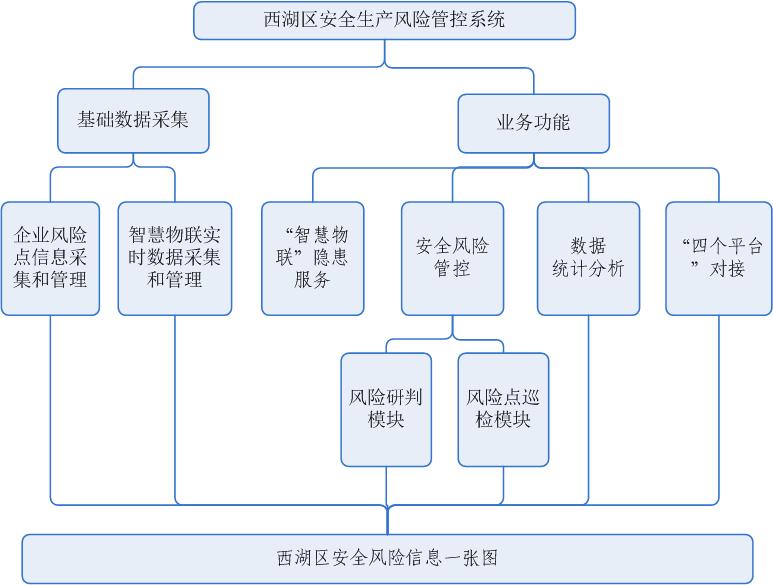 图2 系统功能结构2.企业风险点数据采集和管理本项内容主要实现辖区内风险点基本信息维护、行业特性信息维护、企业内风险点的分级分类、风险管理人员维护和巡检管理功能。（1）辖区内企业基础信息数据库设计企业信息库分三类，一类是企业基本信息，包括企业的名称、注册地址、行业分类等企业基本信息，企业基本信息库的设计参考市场监管、税务等部门企业基本信息的结构设计，便于后续企业信息与其他部门的共享以及企业基本信息与其他部门信息的同步更新。第二类是企业行业特性信息库，按照国家行业分类标准，建设企业行业特性信息库。行业特性信息便于提高风险分级标准在各行业的适用性。将行业特性信息库纳入风险分级标准的基础信息，包括物料、产品、工艺以及相应的管理要求等。第三类是指将企业内的风险点根据分级分类标准进行编册入库。（2）主要功能系统管理（权限分配），主要是对用户权限的设计，保证不同角色用户访问不同数据库，提供不同的访问客户端；数据维护，包括数据记录、保存、查询等；数据导入、导出功能，以表格的形式快速导入数据，以格式化的文档输出数据报告，提高工作效率；数据统计，包括数据的可视化展示，信息查询检索。电子地图展示功能。（3）服务对象和权限区政府、安委办、数据中心：具有全区企业数据查阅、检索、统计、修改、编辑、维护、授予镇（街）、社会化服务机构登陆等权限；镇（街）:通过给定的一个密码和账号，只具有本辖区内企业数据查阅、检索、统计权限，数据可导出；行业主管部门：根据生产经营单位的主管部门，调动主管部门的安全管理意识，为行业主管部门配置账号，对管辖企业上报的信息进行审核；企业：通过给定的一个密码和账号，上传维护自己企业数据，获取相关帮助资料。▲3. 智慧物联实时数据采集和管理本项建设内容实现实时监测数据对接共享标准的制定，将相关实时监测数据对接到城市安全综合监管平台，为数据展示和风险分析提供数据支撑。（1）基本数据库管理实时数据采集数据库包括4类数据，第一类是登记设备基础信息，包括设备NB信息、软硬件版本信息、用户信息、设备物料、设备状态信息、施工单位信息、安装位置信息。第二类是设备的通讯控制数据，包括设备心跳设置，设备阈值设置、主动下发查询，设备数据下发查询，设备消警。第三类是实时监测数据。（2）主要功能主要实现智慧物联数据的有效传递，包括设备管理功能和控制，实现实时数据的采集入库。最后将相关监测数据以图形化的形式展现。同时对企业已有的物联数据进行在线化升级，可以对其他平台、终端进行数据采集，形成统一平台、统一入口的系统；（3）服务对象和权限实时数据物联监测分两个层面提供服务，第一个层面主要针对中小企业消控室，保安岗亭，提供现场报警设备端；企业人员、保安可通过现场管理模块查看当前辖区设备状态（在线、离线、告警）；接收传感器告警信息，当发生预警，终端通过显示当前告警位置、户主及其他重要信息；第二个层面主要针对社会化服务机构，通过第三方的监控中心，实现预测预警，提前介入，将隐患消灭在萌芽状态。4.智慧物联隐患服务数据对接本项建设内容主要实现隐患服务数据标准的制定，将相关隐患服务数据对接到城市安全综合监管平台，为数据展示和风险分析提供数据支撑。（1）基本数据库管理隐患服务数据采集库包括4类数据，第一类是行政区划网格信息；第二类是网格员信息；第三类是预警信息的告警通知；第四类是预警信息的处置过程。（2）主要功能基于智慧物联实时监测数据和风险点管控指标，开展社会化服务信息化管理工作，通过网格化管理员管理、工作人员排班计划、安全群组及告警信息管理功能。其中区域管理员功能用于配置设备报警之后对应信息接收人员，人员和告警级别可以动态调整，实现报警信息可靠有效接收；排班计划管理，通过建立班次计划，将人员与班次结合，配置出真正排班信息，当报警时可通过排班计划匹配对应值班人员启动预警；安全群组，可将重点监控单位、企事业及企业内部预警信息单独进行配置管理，配属专用管理人员，实现辖区内重点风险点的特别关注和管理。告警信息，通过记录所有传感器报警时的数据以及告警处置痕迹如：电话、短信、设备信息、报警过程中相关监测数据和处置过程中各个部门协作的数据信息，形成事件的闭环处理。（3）服务对象和权限实时数据物联监测分两个层面提供服务，第一个层面主要针对网格员，当实时服务系统发生预警，网格员根据报警情况对现场进行核查，并进行信息登记；第二个层面主要针对社会化服务机构，通过第三方服务机构，对隐患信息进行处置流程和处置结果管理。5.安全风险管控（1）风险点巡检模块主要实现入库风险点的动态管理工作，将辖区内的风险点进行电子标签化管理，实时了解辖区风险点的情况。主要功能如下：风险点的电子标签化管理根据企业风险点的分类分级管理，实现相关风险点的入库管理，并实现标签化。制定巡检任务根据不同的风险级别，自动配置巡检任务，并根据巡检任务跟进执行情况和执行结果。根据不同的时期和特殊要求，可自定义补充巡检任务。应急联动机制根据巡检任务得到的风险情况，进行应急联动，实现联动联防功能，为遏制事故提供良好的应急方案。6.数据统计分析主要通过固有风险数据和动态风险数据进行统计分析加工，加强辖区内企业情况、风险情况的客观展示。主要功能有：（1）数据统计新风险登记企业、应巡查企业数、本月巡查情况、现场核查情况，有导出、快速查询、报表、图表等功能。企业信息统计:企业数量统计表、危险因素分布统计表、行业分类统计等。企业数量统计表：统计依据（包括企业类型、企业规模、行业类别）、记录状态（包括巡查过、未巡查等）、图形（柱状图、线性图、饼性图）；有导出、快速查询、报表、图表等功能。统计企业各项动态风险的内容及次数数据，按照企业名称、日期形成统计表及柱状、饼状统计图。以街道为单位统计红、橙、黄、蓝企业，形成统计表及柱状、饼状统计图。各级政府及行业主管部门分别按照权限看到本区域和本行业领域企业的风险提示、相关统计表及图。地图中按区域显示每日企业风险等级。7.“四个平台”对接通过监测数据预警和现场巡查情况进行应急处置，当智慧物联传感器发生紧急预警或在巡查过程中发现紧急情况，即可进入应急处置流程。网格员到达现场，对现场情况处理，如果第一层级人员无法处理，需要上级部门联动时，则向“四个平台”发起请求，将相关事件升级为紧急事件，后续的处置信息将直接上传到四个平台，也可与四个平台进行联动处理。 （三）系统功能汇总表项目系统建设分设备管理、预警管理、风险巡查、智慧安全管家、溯源管理、数据可视化管理和四个平台对接系统等7个子系统。功能汇总表如下：（四）系统环境要求在系统的设计、开发和运行过程中，对系统环境提出以下要求：1.为便于系统迁移上政务云的需要，采用关系型数据库MYSQL建立数据库；2.采用面向对象的方法分析和设计系统；3.采用浏览器+服务器+数据库服务器（BWD）多层应用体系结构；4.采用linux服务器部署系统，提高操作系统的可靠性和稳定性；5.采用组件技术，提高系统的灵活性和可扩展性；采用中间件技术，提高系统的可靠性和稳定性；6.采用信息开放等级划分、权限许可和角色认证的方法，建立系统安全机制；（五）系统性能要求1.系统响应时间要求：在网络稳定的环境下系统响应时间应小于3秒，WEB应用程序最大不应超过6秒。十万条数据的简单查询及统计不超过5秒，百万条数据的查询及统计不应超过10秒，复杂综合性跨模块查询及统计不应超过20秒。2.系统并发数要求：支持不少于300个用户并发登录。3.系统稳定性要求：系统应提供7×24小时的连续运行，平均年故障时间<1天，平均故障修复时间<15分钟。（六）基础设施与信息安全设计西湖区应急管理局为政府部门，其部分电子信息具有一定的保密性。因此，对系统建设商的资格及相关项目建设经验要求较高，且信息系统的设计应考虑网络安全、系统安全、应用安全、功能安全、数据安全等多个方面。基础设施根据杭州市及西湖区信息化建设总体规划，采用政务云进行部署，依托政务云完善的基础设施与安全策略保障系统平台的安全。系统使用的人员涉及较多部门和人员，因此必须要有一套完整的、全面的安全设计解决方案。同时安全的建设还需要立足于现状，充分利用现有的安全网络基础上，进行多层次的安全防范体系，如下图所示：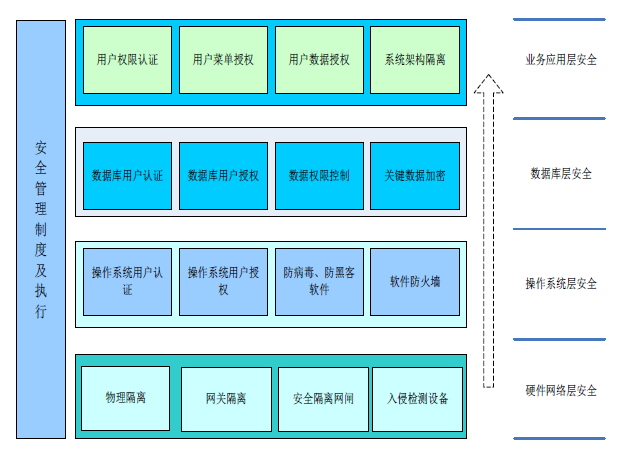 图11-1 系统安全架构图在系统的安全体系设计规划中，应对整个系统的安全从硬件底层到业务应用规划四道防线，分别为：第一道防线，硬件网络层安全；第二道防线， 操作系统层安全；第三道防线：数据库层安全；第四道防线：业务应用层安全。此外在此基础上还需要有行之有效的安全管理制度，并进行严格的执行。具体各道防线功能和作用详见以下介绍。1.硬件网络层安全设计在系统的硬件网络层安全设计上，考虑到实际情况，采用政务云构建系统的基础设施配置，保证数据信息的安全传输和处理，降低了系统的建设成本，可以大大加强硬件网络层的安全。 1.1政务云采用政务云构建系统的基础设施配置，保证数据信息的安全传输和处理。政务云提供了云监测、云防护、云扫描和云审计等一系列云安全基础服务，保证系统基础平台的安全性和稳定性。以政务云平台为基础设施进行系统的搭建开发，减少系统建设和硬件设备的费用，加强网络数据传输的安全性和保密性。1.2采用入侵检测设备主要用于网络入侵检测、及时发现与防范黑客网络攻击。 利用网络安全设备可识别现有的网络病毒蠕虫，如近期的SQL Slammer、红虫变种都及时的填充到事件库中。对于未知的网络蠕虫病毒，可以根据其攻击的特征给出报警。通过和防火墙的联动来阻断攻击源，支持VIP、TOPSEC和OPSEC等联动协议，能够与防火墙联动。 利用网络安全设备能够分布式部署。支持多个分布式的探测引擎，对多个网段同时进行入侵检测与响应，实现入侵检测系统“统一管理、集中监控、多级运行”的功能。 利用网络安全设备具有全局预警功能。下级控制中心具有向上级控制中心汇报安全事件的能力，上级控制中心具有制定并下发全局入侵管理策略、接收并显示全局网络安全态势的能力；同时利用全局预警通道，各级管理员也可以发送交互信息，交流对安全事件的处理经验。1.3操作系统层安全设计软件安全涉及信息存贮和处理状态的保护。无论是系统软件还是应用软件，都要求可靠和强壮，从信息之安全和保密角度考虑，软件安全主要有存取控制、信息流向控制、用户隔离及病毒预防等。 计算机系统可以看成进程和资源的结合。在这种情况下，最根本的安全措施为对数据资源存取进行控制。它是对软件执行期间使用资源合法性检查。利用对数据和程序读出、修改和删除的管理，存取控制能制止因技术事故和蓄谋破坏构成对信息的威胁，以保护信息机密性、完整性和可用性。在操作系统控制下的存取控制机构，可以授予和撤销用户对各种客体的占有权，尤其是文件系统中广泛应用存取控制功能。而且由于系统面向的使用者不一定是专业的计算机人员，使用者对操作系统环境和应用系统的操作方法的熟悉程度有限，有可能发生各种错误操作。为了尽可能减少使用者的错误操作对系统运行带来的影响，系统必须考虑完善的备份策略、具有相当的错误屏蔽能力和抗风险的恢复能力。1.4系统用户安全加强对操作系统用户的管理与授权是加强系统安全、防止不明用户或内部人员攻击的必备措施，在这方面须依靠系统管理员严格管理操作系统的用户密码及授权，特别是超级用户及密码必须严加保管，为防加强防范，也可以要求超级用户密码分段管理以及对密码的定期更新，另对新增系统级的用户以及对系统级的用户授权也需经过严格的审批程序，才能进行增加和授权，只有严格管理才能确保操作系统级的用户安全。1.5防病毒软件随着网络的普及应用，网络病毒的不断发展，病毒疫情呈现出突发性强、涉及范围广和破坏力高的特点，不少企业因病毒影响系统的安全运行也时有发生。为了有效降低病毒的危害性，提高我们对病毒的防治能力，需通过有效的防病毒软件，另加上相关严格的病毒防范和控制管理制度，应可使病毒的破坏力大大降低。通过采取技术上和管理上的措施，计算机病毒是完全可以防范的。虽然各种病毒可采用更隐蔽的手段，利用现有操作系统安全防护机制的漏洞，以及反病毒防御技术上尚存在的缺陷，使病毒能够一时得以在某一台PC机上存活并进行某种破坏，但是只要制定好严格安全的病毒防范管理制度、做好病毒防范措施和例行检查制度，并严格的执行，同时依靠使用最新的防病毒技术，病毒就无法逾越计算机安全保护屏障，从而可以最大限度的降低病毒的危害性。1.6软件防火墙启用软件防火墙功能有效防止黑客的入侵、木马和间谍软件的传播和攻击。网络上的数据都是以“包”为单位进行传输的，数据被分割成为一定大小的数据包，每一个数据包中都会包含一些特定信息，如数据的源地址、目标地址、TCP/IP源端口和目标端口等。防火墙通过读取数据包中的地址地信息来判断这些“包”是否来自可信任的安全站点，一旦发现来自危险站点的数据包，防火墙便会将这些数据拒之门外。系统管理员也可以根据实际情况灵活制订判断规则。2.数据库层安全设计如何确保数据库的安全尤为重要，投标人拟在数据库安全方面做以下几个方面的安全设计和防范措施。2.1数据库用户安全加强对数据库用户的管理与授权是加强系统安全、防止不明用户或内部人员攻击的必备措施，在这方面须依靠数据库管理员严格管理数据库系统的用户密码及授权，特别是系统管理员用户及密码必须严加保管，为加强防范，也可以要求系统管理员用户密码分段管理以及对密码的定期更新，另对新增数据库系统的用户以及对数据库系统的用户授权也需经过严格的审批程序，才能进行用授权，只有严格管理才能确保数据库系统的用户安全。2.2数据权限安全数据权限是数据库安全的关键。对于任何范围内的数据，规定必须在授权情况下才能准许进行操作。 数据库中的数据有对事件敏感、状态敏感和模式敏感三种，事件敏感的数据只对一组专门用户在指定的时间内开放。状态敏感的数据，存取取决于其值，即在数据库管理系统动态状况下起作用。对模式敏感的数据其存取取决于数据库模式设计时对其用法的规定。 对于数据库的操作可分为：拥有、只读、只写、读写、删除等。一般这种权限是在一级上定义的，通过对视图（View）的授权也可以对表的列定义访问权限。 数据库的用户也是分组、分级的，数据库管理员拥有全部特权，数据拥有者次之，数据查询又均低一等。 基础空间数据在存取控制上又有其专门特征。数据控制的可以是基于空间范围的，也可以是要素类的。有些区域对某些用户是开放的，对其他用户关闭；而有些要素只对某些用户是开放的。因此其存取控制可用一个三元组的表来表示，即（范围，要素，权限）。该表只有数据库管理员DBA才能访问修改。2.3关键数据加密对于一些特别机密和敏感的数据，而这些数据是不能被任何外部人员看到，甚至包括系统管理，如各用户的密码、机密档案资料、机密文件等。这些数据即使数据库被入侵后，也必须让入侵或取不到明文数据。这就要求在数据库中对一些关键的数据采用严格加密算法，来进行数据加密。也只有通过一定的解密算法才能获得这些数据的明文。这样也最大限度的确保了关键数据的安全。3.业务应用层安全设计系统面向的各级组织机构中所有层面的使用者，应用子系统所处理的数据牵涉到过程中众多的业务关键数据，为了保证使用者的业务管理权限和应用系统的运行安全，系统需要考虑完备的用户权限控制机制以保证应用子系统的整体安全。3.1用户账户管理安全管理员应严格制订相应用户账户管理策略并与设计开发阶段所制订的策略进行比较以验证其是否被正确执行，如发生异常，可由管理员进行干预及时消除不安全账户所带来的安全风险、威胁。3.2用户对系统的访问权限和范围本系统对用户的系统访问权限和范围作了严格的定义和控制。 系统访问权限和范围定义首先把系统功能按照用户的工作职能与业主机构组织结构相结合进行划分。 一级：按业主机构组织结构将用户的操作权限按照部门工作职能划分，在综合应用门户上进行一级的功能划分。 二级：当用户需要进行业务操作时，根据用户具体的业务职能分配管理用户对业务子系统的访问权限。 三级：进入业务管理子系统，按照用户职能对业务管理子系统的功能模块进行访问权限的管理。 1.用户权限组的定义本系统中用户权限组定义完全根据用户具体的业务管理职能进行用户权限组定义模式。系统管理员可以把一类或一组功能（系统操作权限）的用户定义为一个用户权限组。属于该权限组的系统用户就拥有本组的所有权限，一个用户可以从属于多个用户权限组。 每一个权限组的权限可以选择系统功能定义中的一级到三级的任何权限，只要有一项权限在本权限组中，那么该权限组中的所有系统用户就拥有了这项权限。 这样系统管理员就可以轻松的设置系统用户的权限，完成用户权限组的定义。 2.系统访问权限和范围控制控制是指设置系统用户的所属权限组或直接定义其权限。 系统根据系统访问权限和范围的控制来限制其所在本系统的权限。这时，用户登录本系统就可以看到属于自己权限范围内的菜单或按钮，通过这些菜单或按钮来进行相应的数据操作和文件查询等。 经过以上的系统访问权限和范围控制，用户就可以安全地使用系统，而且系统管理员很容易就把权限分配（加载）给各个系统用户了。3.3用户认证数据加密机制项目数据加解密算法使用的非对称密钥加密系统，又称公钥密钥加密。它需要使用一对密钥来分别完成加密和解密操作，一个公开发布，即公开密钥，另一个由用户自己秘密保存，即私用密钥。信息发送者用公开密钥去加密，而信息接收者则用私用密钥去解密。公钥机制灵活，但加密和解密速度却比对称密钥加密慢得多。 在非对称加密体系中，密钥被分解为一对。这对密钥中的任何一把都可作为公开密钥（加密密钥）通过非保密方式向他人公开，而另一把则作为私用密钥（解密密钥）加以保存。私用密钥只能由生成密钥对的贸易方掌握，公开密钥可广泛发布。 系统安全认证中心在系统初始化或者需要的时候可以生成一对128位的密钥，并将其中一个保存在数据库系统的公钥数据表中，供所有的系统使用者取用；将另一个密钥标识保存在解密密钥数据表中。当有需要的时候，用户取得公开的密钥对数据进行加密以后保存在数据库中，而需要的时候，需要取得解密密钥对加密信息进行解密。这样的加解密机制可以保证保存在数据库中的数据都是通过严格的128位密钥进行加密后的加密信息。而对于密钥的取得权限，根据已建立的用户管理机制，没有权限的用户是无法取得解密密钥数据表中的密钥数据。这样可以从统一数据中心层面保证数据的安全性。3.4系统架构隔离支持应用系统层的安全离不开系统架构的支持，一个没有良好架构的系统，安全问题往往会漏洞百出。我们在整个系统的总体架构规划设计时，就严格考虑到对安全方面的支持，把整个系统分为界面展现层、中间控制层、业务逻辑层、数据库层，各层之间接口简单、清晰，从而加强系统的安全控制。4.系统应急方案4.1应用系统应急应用的安全性涉及到信息、数据的安全性。信息的安全性涉及到机密信息泄露、未经授权的访问、 破坏信息完整性、假冒、破坏系统的可用性等。在某些网络系统中，涉及到很多机密信息，如果一些重要信息遭到窃取或破坏，它的经济、社会影响和政治影响将是很严重的。因此，对用户使用计算机必须进行身份认证，对于重要信息的通讯必须授权，传输必须加密。采用多层次的访问控制与权限控制手段，实现对数据的安全保护；采用加密技术，保证网上传输的信息（包括管理员口令与帐户、上传信息等）的机密性与完整性。4.2管理风险应急管理是网络中安全最重要的部分。责权不明，安全管理制度不健全及缺乏可操作性等都可能引起管理安全的风险。当网络出现攻击行为或网络受到其它一些安全威胁时（如内部人员的违规操作等），无法进行实时的检测、监控、报告与预警。同时，当事故发生后，也无法提供黑客攻击行为的追踪线索及破案依据，即缺乏对网络的可控性与可审查性。必须对站点的访问活动进行多层次的记录，及时发现非法入侵行为。七、服务与培训要求（一）实施进度计划本次西湖区城市安全综合监管指挥平台系统研发、测试、部署和运行时间工期为30天。※（二）项目管理要求本项目由采购人、项目中标单位和监理单位共同组成联合项目组，由联合项目组全权负责技术与实施进度等的协调工作，以项目中标单位为技术支持单位，从中选派具有深厚系统软件集成、应用软件开发与实施经验的项目经理和精深专业技术的工程师，结合其在系统软件集成、应用软件开发与实施方面的积累经验，提出较详细的项目实施计划，确定系统软件的供货、安装、调试、试运行和应用软件需求调研、实施、试运行、正式运行、验收等的各项规范；提出项目的售后服务体系，为该项目在服务保证期内和将来提供统一技术服务界面，融合系统软件集成商、应用软件开发商的售后服务；制定详细的培训计划，保证系统各级用户的使用和系统运行维护管理。提供不少于3年（含）7×24小时售后免费现场技术服务。（三）项目培训要求系统平台的培训工作，根据用户不同分为面向部门培训和面向企业培训两部分内容。面向部门的培训主要包括技术培训和系统使用培训。技术培训内容为系统部署、系统配置等。系统使用培训为安系统平台的操作和使用的培训。面向企业主要包括系统使用培训。根据本项目各建设阶段的不同需要，以现场培训、网上培训和热线支持等方式实施。投标人必须提供针对不同阶段、不同用户的培训方案，为甲方技术人员提供代码级培训，协助甲方技术人员完成相关技术的沟通和培训；培训内容分别包括：系统设计思想和结构、数据交换技术、系统操作和后台管理平台操作等，确保用户能够对系统足够的了解和熟悉，能够独立进行系统的日常维护、使用和管理。投标人须在投标文件中提供详细的培训计划，包括培训内容、培训时间等。（四）对实施人员的要求投标人必须组建项目组，组成人员须为投标单位的正式职工，提供近三个月内社保证明原件（事业单位的投标单位可以提供主管单位的证明）。项目实施过程中，投标方应严格按照投标文件中承诺提供的项目人员，不得随意更换。其中项目经理和技术负责人必须全程参与本项目的开发、实施过程，项目验收前无故不得更换。若有特殊原因需调整，应在业主方审核同意后进行。※（五）项目实施方式合同签订后30日内完成项目方案总体设计，向采购人提供相关文档并需经采购人组织审查通过，并向采购人提交提交经其确认的研究开发计划，对项目的实施策略、实施范围、各阶段的目标、项目管理方式及项目总体计划做出明确定义。项目必须严格按照系统软件工程的规范进行组织实施，制定严格的实施计划，建立完善的软件开发质量保证体系，在项目组织内部分工明确，并有充足的人力和物力保证项目的质量和进度要求。本项目的项目负责人必须常驻现场。平台通过初步验收并投入试运行后正常运行30天（并完成相关培训），提请正式验收，验收合格，提交全部报告材料，出具终验报告，正式交付使用，进入维护期。（六）实施要求投标人负责所提供设备、软件的安装、调试及开通，采购人予以配合。设备、软件的安装、调试所需的工具、安装材料等应由采购人及投标人协商解决。中标人应在实施前提供详细的实施方案，并提交采购人认可。实施过程应严格执行相关的规范，并保证安全。中标单位应根据采购人的需要，在规定的时间内，保证质量，完成系统建设。实施过程中应科学、合理地掌握与其他工作的协调、交叉。（七）项目验收项目初验通过后，由采购人组织进行试运行评估和终验，验收具体工作由中标人派代表参与筹备。第五部分  评标方法及评分标准一、评标方法1.综合评分法。综合评分法，是指响应文件满足磋商文件全部实质性要求，且按照评审因素的量化指标评审得分最高的供应商为成交候选人的评标方法。   二、磋商小组的组成1.磋商小组的组成。磋商小组由采购人代表和评审专家共3人以上单数组成，其中评审专家人数不得少于磋商小组成员总数的2/3。采购人代表不得以评审专家身份参加本部门或本单位采购项目的评审。采购机构人员不得参加本机构代理的采购项目的评审。采用竞争性磋商方式的政府采购项目，评审专家应当从政府采购评审专家库内相关专业的专家名单中随机抽取。符合《政府采购竞争性磋商采购方式管理暂行办法》的通知(财库〔2014〕214号)第三条第四项规定情形的项目，以及情况特殊、通过随机方式难以确定合适的评审专家的项目，经主管预算单位同意，可以自行选定评审专家。技术复杂、专业性强的采购项目，评审专家中应当包含1名法律专家。2.磋商小组的组成人员的回避。在政府采购活动中，磋商小组的组成人员与供应商有下列利害关系之一的，应当回避：　　2.1参加采购活动前3年内与供应商存在劳动关系；　　2.2参加采购活动前3年内担任供应商的董事、监事；　　2.3参加采购活动前3年内是供应商的控股股东或者实际控制人；2.4与供应商的法定代表人或者负责人有夫妻、直系血亲、三代以内旁系血亲或者近姻亲关系；2.5与供应商有其他可能影响政府采购活动公平、公正进行的关系。三、磋商小组的职责1.磋商小组负责具体评标事务，并独立履行下列职责：1.1对响应文件的有效性、完整性和响应程度进行审查；1.2审查、评价响应文件是否符合磋商文件的商务、技术等实质性要求；1.3要求供应商对响应文件有关事项作出澄清、说明或者更正；1.4磋商小组集中与单一供应商分别进行磋商；1.5确定磋商文件的变动情况，并确定提交最后报价的供应商；1.6根据磋商文件确定的评审办法及评审标准对提交最后报价的供应商的响应文件和最后报价采用综合评分法进行综合评分；1.7编制评标报告，确定成交候选人名单，以及根据采购人委托直接确定成交人；1.8向采购人、采购机构或者有关部门报告评标中发现的违法行为；1.9法律、法规、规章、磋商文件等规定的其它事项。2.磋商小组及其成员不得有下列行为：2.1确定参与本项目至评标结束前私自接触供应商；2.2接受供应商提出的“超出响应文件的范围或者改变响应文件的实质性内容”的澄清、说明或者更正； 2.3违反评标纪律发表倾向性意见或者征询采购人的倾向性意见；2.4对需要专业判断的主观评审因素协商评分；2.5在评标过程中擅离职守，影响评标程序正常进行的；2.6记录、复制或者带走任何评标资料；2.7其他不遵守评标纪律的行为。磋商小组成员有2.1-2.5行为之一的，其评审意见无效，并不得获取评审劳务报酬和报销异地评审差旅费。四、评审程序详见磋商文件“第二部分 竞争性磋商流程”。五、评审须知1. 响应文件的澄清磋商小组在对响应文件的有效性、完整性和响应程度进行审查时，可以要求供应商对响应文件中含义不明确、同类问题表述不一致或者有明显文字和计算错误的内容等作出必要的澄清、说明或者更正。供应商的澄清、说明或者更正不得超出响应文件的范围或者改变响应文件的实质性内容。磋商小组要求供应商澄清、说明或者更正响应文件应当以书面形式作出。供应商的澄清、说明或者更正应当由法定代表人或其授权代表签字或者加盖公章。由授权代表签字的，应当附法定代表人授权书。供应商为自然人的，应当由本人签字并附身份证明。2.最后报价的修正原则磋商小组对响应文件的最后报价进行审核，对发现计算、书写等错误的，按以下原则进行修正：2.1《最后报价一览表》内容与响应文件中响应内容不一致的，以《最后报价一览表》为准;2.2大写金额和小写金额不一致的，以大写金额为准;2.3单价金额小数点或者百分比有明显错位的，以《最后报价一览表》的总价为准，并修改单价;2.4总价金额与按单价汇总金额不一致的，以单价金额计算结果为准。2.5同时出现两种以上不一致的，按照前款规定的顺序修正。2.6以修正后的总价作为最后报价。▲供应商对根据修正原则修正后的最后报价不确认的，响应无效。3.响应无效有下列情况之一的，响应无效： 3.1单位负责人为同一人或者存在直接控股、管理关系的不同供应商参加同一合同项下的政府采购活动的（均无效）；3.2为采购项目提供整体设计、规范编制或者项目管理、监理、检测等服务的供应商再参加该采购项目的其他采购活动的； 3.3供应商不具备磋商文件中规定的资格要求的（供应商未提供有效的资格证明文件的，视为供应商不具备磋商文件中规定的资格要求）；3.4如以联合体形式参加政府采购活动的，联合体协议不符合磋商文件规定的联合体协议要求的；3.5响应文件未按磋商文件规定的格式编制的；3.6响应文件未按磋商文件的澄清、修改的内容编制，又不符合实质性要求的；3.7响应文件组成漏项，内容不全或内容字迹模糊辨认不清的；3.8响应文件中法定代表人授权书所载内容与本项目内容有异的；3.9响应文件未按照磋商文件要求签署、盖章的；3.10响应文件正、副本份数不足，其响应文件作无效处理；3.11采购人拟采购的产品属于政府强制采购的节能产品品目清单范围的，供应商未按磋商文件要求提供国家确定的认证机构出具的、处于有效期之内的节能产品认证证书的； 3.12响应文件含有采购人不能接受的附加条件的；3.13响应文件中承诺的响应有效期少于磋商文件中载明的响应有效期的；3.14供应商所投内容不符合采购需求中实质性要求的；3.15所提交的《最后报价一览表》中出现不是唯一的、有选择性的报价的;3.16最后报价高于本项目采购预算或者最高限价的;3.17最后报价明显低于其他供应商的最后报价，有可能影响产品质量或者不能诚信履约的，未能按要求提供书面说明或者提交相关证明材料，不能证明其报价合理性的;3.19最后报价一览表》填写不完整或字迹不能辨认或有漏项的；3.19供应商对根据修正原则修正后的最后报价不确认的；3.20供应商提供虚假材料响应的（包括但不限于以下情节）；使用伪造、变造的许可证件；提供虚假的财务状况或者业绩；提供虚假的项目负责人或者主要技术人员简历、劳动关系证明；提供虚假的信用状况；其他弄虚作假的行为。3.21供应商有恶意串通、妨碍其他供应商的竞争行为、损害采购人或者其他供应商的合法权益情形的。有下列情形之一的，属于或视为恶意串通，其响应无效：供应商直接或者间接从采购人或者采购机构处获得其他供应商的相关情况并修改其响应文件；供应商按照采购人或者采购机构的授意撤换、修改投标文件或者响应文件；供应商之间协商报价、技术方案等投标文件或者响应文件的实质性内容；属于同一集团、协会、商会等组织成员的供应商按照该组织要求协同参加政府采购活动；供应商之间事先约定由某一特定供应商中标、成交；供应商之间商定部分供应商放弃参加政府采购活动或者放弃中标、成交；供应商与采购人或者采购机构之间、供应商相互之间，为谋求特定供应商中标、成交或者排斥其他供应商的其他串通行为。不同供应商的响应文件由同一单位或者个人编制；不同供应商委托同一单位或者个人办理响应事宜；不同供应商的响应文件载明的项目管理成员或者联系人员为同一人；不同供应商的响应文件异常一致或者最后报价呈规律性差异；不同供应商的响应文件相互混装；3.22法律、法规、规章（适用本市的）及省级以上规范性文件（适用本市的）规定的其他无效情形。4. 重新开展采购活动 出现下列情形之一的，采购机构应当终止竞争性磋商采购活动，发布项目终止公告并说明原因，重新开展采购活动：（1）因情况变化，不再符合规定的竞争性磋商采购方式适用情形的；（2）出现影响采购公正的违法、违规行为的；（3）在采购过程中符合要求的供应商或者最后报价未超过采购预算的供应商不足3家的（有特殊规定的从其规定）。5. 终止采购活动在采购活动中因重大变故，采购任务取消的，采购机构将终止采购活动，通知所有参加采购活动的供应商，并将项目实施情况和采购任务取消原因报送本级财政部门。6. 采购机构有权对磋商小组各成员的评分情况和评审意见进行合理性和合规性审查，如发现磋商小组成员的评审意见带有明显倾向性，或不按规定程序和标准评审、计分的，磋商小组成员应进行书面澄清和说明；磋商小组成员拒不接受采购机构审查的，采购机构将向同级政府采购监督管理部门报告并予以处理。六、评分标准本项目采用综合评分法，磋商小组将对各供应商的最后报价、技术和服务方案、资信和业绩情况等方面进行综合评审，磋商小组各成员应当独立对提价最后报价的供应商的响应文件进行评价、打分。经统计，得出各供应商的最终评审分,按最终评审分由高到低顺序排列。得分相同的，按最后报价由低到高顺序排列。得分且最后报价相同的，按技术指标优劣顺序排列，并形成评审意见。 各供应商的综合得分为：最后报价得分+技术和服务方案得分+供应商的资信和业绩情况得分之和，总和为100分，其中：最后报价得分 10 分，技术和服务方案得分  86 分，供应商的资信和业绩情况得分 4分。各供应商总分为：综合得分-供应商的信誉情况扣分。各供应商的技术和服务方案、供应商的业绩情况得分为：磋商小组各成员评分的算术平均值。各供应商的最后报价得分按最后报价评分公式由采购机构计算，磋商小组审核。根据上述评审原则，分值安排如下：◆最后报价（A= 10 分）：● 最后报价的合理性：分析总报价及各个分项报价是否合理，报价范围是否完整，有否重大错漏项，磋商小组认为最后报价出现异常时，有权要求供应商在评审期间对最后报价的详细组成和磋商响应所供货物和服务的供应渠道等事项作出解释和澄清，并确认其最后报价是否有效。报价分计算方法：根据各供应商的有效最后报价，以满足磋商文件要求且最后报价最低的供应商的价格为磋商基准价，其价格分为 10 分。其他供应商的价格分统一按照下列公式计算：最后报价得分＝(磋商基准价/有效最后报价)×价格权值×100(精确到小数点后二位，由采购机构当场统一计算)。◆技术和服务方案（B= 84分）：主要包含方案的先进性、科学性和完整性，方案与需求的吻合程度，提供的售后服务方案、维护人员和机构服务优劣程度以及承诺和优惠等方面的因素。磋商小组根据供应商的响应文件、响应方案磋商、响应方案讲解等情况，进行综合比较。评审要点为：（1）响应方案的科学性和完整性（18分）：● 响应方案①系统总体设计, ②需求分析, ③详细阐述功能定位思路, ④详细阐述系统功能和数据库结构,⑤详细阐述业务协同数据流实现思路,⑥系统部署环境要求,⑦对功能设计和部署实施计划的建议是否符合本项目对当前和未来发展的要求（14分）；● 响应人是否建立运行服务保障应急预案:①系统实施可能遇到的问题及其应对措施的考虑情况，②在系统实施期间开发团队稳定性和需求协商机制的合理性、有效性等（4分）。（2）响应产品与需求的吻合程度（26分）：● 综合分析系统建设需求，理解采购人的系统建设目标，并详细阐述拟采用的技术方案和实施原则，以保证系统需求分析、建设目标、技术方案和实施原则符合采购人的要求，并具有可操作性和系统实现的可靠性（5分）；●设备管理子系统响应设计方案中，系统功能应符合磋商文件要求，详细阐述目前西湖区辖区内开展智慧物联工程中智慧用电、智慧燃气监测、智慧烟感等设备统一管理、配置的功能（3分）；●预警管理子系统响应设计方案中，系统功能应符合磋商文件要求，详细阐述西湖区辖区内预警信息的展示、处置、处置人员管理、预警信息通知策略和处置结果的功能设计和数据展示方案（3分）；●巡检管理子系统响应设计方案中，系统功能应符合磋商文件要求，详细阐述西湖区辖区内企业管理功能，风险点管理功能、风险点二维码管理功能、已经巡检任务管理派发、巡检数据统计等功能设计和数据展示方案（3分）；●移动端系统与浙政钉的整合开发设计方案中，系统功能应符合磋商文件要求，详细阐述与浙政钉整合的技术方案和实施计划，并阐述在移动端相关系统功能设计，包括企业管理、风险点管理、巡检管理、基本信息查询、统计等系统功能（3分）；●数据可视化子系统响应设计方案中，系统功能应符合磋商文件要求，详细阐述数据展示功能设计，并对系统数据进行统计分析，提出符合西湖区显示硬件条件的数据展示系统方案，数据展示包括且不限于智慧物联设备类型汇总及设备运行情况、告警处理情况、设备安装统计分析情况、近7天报警趋势、实时报警情况、企业风险情况、企业隐患处置情况以巡查情况（3分）；●溯源管理子系统响应设计方案中，系统功能应符合磋商文件要求，应详细阐述系统功能，对现场部署的设备、施工具备详尽的历史溯源记录，便于查询设备来源、施工过程等情况（3分）；●四个平台对接子系统响应设计方案中，系统功能应符合磋商文件要求，详细阐述与四个平台对接的技术方案和实施计划，并提出数据交互、共享的流程图和数据接口方案（3分）；（3）响应方案现场讲解和项目功能的实现情况（10分）：●演示响应人的系统DEMO或已有的信息系统，对系统建设进行讲解阐述①方案讲解是否全面、科学、合理；②各子系统功能部分的介绍和系统模拟演示是否到位；③与项目需求的吻合程度以及偏差情况；④对采购人的系统建设要求和理解，描述系统运行的意义以及拟采用的技术方案等内容（8分）；● 方案讲解中对专家提出问题的回答情况是否全面、科学、合理（2分）。（4）关键技术解决能力和资源整合利用的能力（6分）：● ①响应方案设计中的关键技术解决能力及运维服务能力，以及响应人根据自身经验对系统需求进行优化设计的情况；②响应方案在解决系统关键问题、系统扩展性考虑、体系结构、设计思想，体现一定前瞻性，合理可行；③响应方案设计中与城市大脑、四个平台的连接和扩展能力。（5）服务保障情况（8分）：● 响应人提供的售后维护机构和人员等情况，应具有较强的本地化服务能力，在本地拥有常驻服务和技术支持机构（非本地响应人在杭州应有分公司或办事处或第三方协作单位作为常驻服务和技术支持机构）以及较强的专业技术队伍，能提供快速的售后服务响应（4分）；● 响应人提供的服务保障方案、服务保障承诺的可行性、完整性以及服务承诺落实的保障措施，服务期内外的后续技术支持和维护能力情况；提供信息安全的保障服务，系统运行期间发现的安全漏洞进行免费维保（4分）；（6）项目组人员素质情况（6分）：●拟担任本项目经理和技术负责人的专业素质、技术能力、经验等情况，项目组实施人员专业人员素质（技术能力、专业分布、经验等情况，数量是否充足，配置是否合理，是否具有类似项目建设经验，项目组人员资质、工作履历、项目实践证明资料、劳动合同和参保证明（参考履历表和相关资料、相关证书等）（3分）；●是否具有完备的管理组织、项目实施规范和管理制度，是否有完善的质量管理体系，并能有效实施；拟投入本项目的管理与作业人员总数、作业设备、软件的综合水平情况（3分）。（7）测试、试运行和验收（6分）：响应人提出的①功能测试的合理性、可行性情况、②试运转的合理性、可行性情况、③验收方案的合理性、可行性情况等。（8）质量保证措施和建设工期情况（2分）：● 响应人按采购人要求有明确的建设质量目标，质量保证措施，并具有详细可行的实施内容及工期保证等（1分）；● 响应方案是否提出符合磋商文件和采购人要求，按期完成上线运行、验收等措施（1分）。（9）优惠和承诺（2分）：投标人提出的优惠条件和承诺情况，及其可实现程度等，对提出问题的回答情况是否全面、科学、合理。（10）响应文件的制作情况（2分）：● 相关资料的提供情况真实、完整、清晰、有序、合理（1分）；● 响应文件编制完整、格式规范、内容齐全、表述准确、条理清晰，内容无前后矛盾，符合磋商文件要求（1分）。◆响应人的资信和业绩情况（C= 4分）：主要包含响应人的资信、类似项目建设经验等方面的因素。评审要点为：（1）投标人已取得已取得具有国家相关部门颁发的计算机软件著作权登记证书（1分）；（2）响应人类似项目建设的案例（3 分）：截止响应时间近三年，响应人承担类似项目实施的成功经验情况，结合已完成的项目案例和用户反应情况，参考合同或用户验收报告等项目实例证明（以验收报告时间为准，原件备查，采购机构在项目评审直至合同签订、履约期间，有权要求响应人出具响应文件中的合同和用户验收报告，予以确认其的真实性和有效性，如出现与事实不符等情况，将根据有关规定以“提供虚假材料谋取中标（成交）”予以处理），是否有良好的工作业绩和履约记录等情况；如响应人提供的合同复印件等实施项目证明材料与投标主体无关或违规转包分包的，评标委员会将进行扣分直至认定投标无效。◆ 综合得分=A+B+C◆ 减分：响应人的信誉情况（D）：政府采购领域中响应人是否存在不良行为记录。● 响应人参与本次磋商活动前三年内在全国范围内政府采购领域中受到不良行为记录的，每次扣1分。◆ 总分=综合得分-D磋商小组根据响应人提供的有效证明材料和采购机构提供的相关数据进行打分。第六部分  拟签订的合同文本合同编号：           政府采购合同书项目名称：                                   甲方：                                       乙方：                                       签订地：                                     签订日期：               年       月       日第一部分 合同书        年    月    日，   （采购人名称）   以   （政府采购方式）  对   （同前页项目名称）   项目进行了采购。经   （相关评定主体名称）   评定，   （成交供应商名称）为该项目成交供应商。现于成交通知书发出之日起三十日内，按照采购文件确定的事项签订本合同。根据《中华人民共和国合同法》、《中华人民共和国政府采购法》等相关法律法规之规定，按照平等、自愿、公平和诚实信用的原则，经   （采购人名称）   (以下简称：甲方)和   （成交供应商名称）   (以下简称：乙方)协商一致，约定以下合同条款，以兹共同遵守、全面履行。1.1 合同组成部分下列文件为本合同的组成部分，并构成一个整体，需综合解释、相互补充。如果下列文件内容出现不一致的情形，那么在保证按照采购文件确定的事项的前提下，组成本合同的多个文件的优先适用顺序如下：1.1.1 本合同及其补充合同、变更协议；1.1.2 成交通知书；1.1.3 响应文件及“最后报价”（含澄清或者说明文件）；1.1.4 磋商文件（含澄清或者修改文件）；1.1.5 其他相关采购文件。1.2 标的物1.2.1 标的物名称：                                                ；1.2.2 标的物数量：                                                ；1.2.3 标的物质量：　　　　　　　　　                      　      。1.3 价款本合同总价为：人民币           元（大写：                 元人民币）。分项价格：1.4 付款方式和发票开具方式1.4.1 付款方式：   分期付款                                     ；1.4.2 发票开具方式：                                            。1.5 标的物交付期限、地点和方式1.5.1 交付期限：                                                ；1.5.2 交付地点：                                                ；1.5.3 交付方式：　　　　　　　　　                      　      。1.6 违约责任1.6.1 除不可抗力外，如果乙方没有按照本合同约定的期限、地点和方式交付标的物，那么甲方可要求乙方支付违约金，违约金按每迟延交付标的物一日的应交付而未交付标的物价格的  0.5  %计算，最高限额为本合同总价的  20   %；迟延交付标的物的违约金计算数额达到前述最高限额之日起，甲方有权在要求乙方支付违约金的同时，书面通知乙方解除本合同；1.6.2 除不可抗力外，如果甲方没有按照本合同约定的付款方式付款，那么乙方可要求甲方支付违约金，违约金按每迟延付款一日的应付而未付款的  0.5  %计算，最高限额为本合同总价的   20  %；迟延付款的违约金计算数额达到前述最高限额之日起，乙方有权在要求甲方支付违约金的同时，书面通知甲方解除本合同；1.6.3 除不可抗力外，任何一方未能履行本合同约定的其他主要义务，经催告后在合理期限内仍未履行的，或者任何一方有其他违约行为致使不能实现合同目的的，或者任何一方有腐败行为（即：提供或给予或接受或索取任何财物或其他好处或者采取其他不正当手段影响对方当事人在合同签订、履行过程中的行为）或者欺诈行为（即：以谎报事实或者隐瞒真相的方法来影响对方当事人在合同签订、履行过程中的行为）的，对方当事人可以书面通知违约方解除本合同；1.6.4 任何一方按照前述约定要求违约方支付违约金的同时，仍有权要求违约方继续履行合同、采取补救措施，并有权按照己方实际损失情况要求违约方赔偿损失；任何一方按照前述约定要求解除本合同的同时，仍有权要求违约方支付违约金和按照己方实际损失情况要求违约方赔偿损失；且守约方行使的任何权利救济方式均不视为其放弃了其他法定或者约定的权利救济方式；1.6.5 除前述约定外，除不可抗力外，任何一方未能履行本合同约定的义务，对方当事人均有权要求继续履行、采取补救措施或者赔偿损失等，且对方当事人行使的任何权利救济方式均不视为其放弃了其他法定或者约定的权利救济方式；1.6.6 如果出现政府采购监督管理部门在处理投诉事项期间，书面通知甲方暂停采购活动的情形，或者询问或质疑事项可能影响成交结果的，导致甲方中止履行合同的情形，均不视为甲方违约。1.7 合同争议的解决本合同履行过程中发生的任何争议，双方当事人均可通过和解或者调解解决；不愿和解、调解或者和解、调解不成的，可以选择下列第   1 种方式解决：1.7.1 将争议提交杭州市仲裁委员会依申请仲裁时其现行有效的仲裁规则裁决；1.7.2 向   原告住所地    人民法院起诉。1.8 合同生效本合同自双方当事人盖章或者签字时生效。甲方（盖章）：                             乙方（盖章）：        法定代表人：                              法定代表人：                   或受委托人（签字）：                       或受委托人（签字）：                  联系人：                                  联系人：地址：                                    地址： 电话：                                    电话：传真：                                    传真：开户银行：                                开户银行： 帐号：                                    帐号：鉴证方（盖章）：杭州市西湖区政府采购中心法宝代表人：或受委托人（签字）：联系人：地址：签 约 地：                                            签约日期：   年   月    日第二部分 合同一般条款2.1 定义本合同中的下列词语应按以下内容进行解释：2.1.1 “合同”系指采购人和成交供应商签订的载明双方当事人所达成的协议，并包括所有的附件、附录和构成合同的其他文件。2.1.2 “合同价”系指根据合同约定，成交供应商在完全履行合同义务后，采购人应支付给成交供应商的价格。2.1.3 “标的物”系指成交供应商根据合同约定应向采购人交付的一切各种形态和种类的货物、服务和工程，包括但不限于原材料、燃料、设备、机械、仪表、备件、计算机软件、信息化系统、信息化维保、物业服务、产品等，并包括工具、手册等其他相关资料。2.1.4 “甲方”系指与成交供应商签署合同的采购人；采购人委托采购机构代表其与乙方签订合同的，采购人的授权委托书作为合同附件。2.1.5 “乙方”系指根据合同约定交付标的物的成交供应商；两个以上的自然人、法人或者其他组织组成一个联合体，以一个供应商的身份共同参加政府采购的，联合体各方均应为乙方或者与乙方相同地位的合同当事人，并就合同约定的事项对甲方承担连带责任。2.1.6 “现场”系指合同约定标的物将要运至或者实施或者安装的地点。2.2 技术规范标的物所应遵守的技术规范应与采购文件规定的技术规范和技术规范附件(如果有的话)及其技术规范偏差表(如果被甲方接受的话)相一致；如果采购文件中没有技术规范的相应说明，那么应以国家有关部门最新颁布的相应标准和规范为准。2.3 知识产权2.3.1 乙方应保证甲方在使用该标的物或其任何一部分时不受任何第三方提出的侵犯其著作权、商标权、专利权等知识产权方面的起诉；如果任何第三方提出侵权指控，那么乙方须与该第三方交涉并承担由此发生的一切责任、费用和赔偿；2.3.2具有知识产权的计算机软件等标的物的知识产权归属，详见合同专用条款。2.4 包装和装运2.4.1除合同专用条款另有约定外,乙方交付的全部标的物,均应采用本行业通用的方式进行包装，没有通用方式的，应当采取足以保护标的物的包装方式，且该包装应符合国家有关包装的法律、法规的规定。如有必要，包装应适用于远距离运输、防潮、防震、防锈和防粗暴装卸，确保标的物安全无损地运抵现场。由于包装不善所引起的标的物锈蚀、损坏和损失等一切风险均由乙方承担。2.4.2 装运标的物的要求和通知，详见合同专用条款。2.5 履约检查和问题反馈2.5.1甲方有权在其认为必要时，对乙方是否能够按照合同约定交付标的物进行履约检查，以确保乙方所交付的标的物能够依约满足甲方之项目需求，但不得因履约检查妨碍乙方的正常工作，乙方应予积极配合；2.5.2 合同履行期间，甲方有权将履行过程中出现的问题反馈给乙方，双方当事人应以书面形式约定需要完善和改进的内容。2.6 结算方式和付款条件详见合同专用条款。2.7 技术资料和保密义务2.7.1 乙方有权依据合同约定和项目需要，向甲方了解有关情况，调阅有关资料等，甲方应予积极配合；2.7.2 乙方有义务妥善保管和保护由甲方提供的前款信息和资料等；2.7.3 除非依照法律规定或者对方当事人的书面同意，任何一方均应保证不向任何第三方提供或披露有关合同的或者履行合同过程中知悉的对方当事人任何未公开的信息和资料，包括但不限于技术情报、技术资料、商业秘密和商业信息等，并采取一切合理和必要措施及方式防止任何第三方接触到对方当事人的上述保密信息和资料。2.8 质量保证2.8.1 乙方应建立和完善履行合同的内部质量保证体系，并提供相关内部规章制度给甲方，以便甲方进行监督检查；2.8.2 乙方应保证履行合同的人员数量和素质、软件和硬件设备的配置、场地、环境和设施等满足全面履行合同的要求，并应接受甲方的监督检查。2.9 标的物的风险负担标的物或者在途标的物或者交付给第一承运人后的标的物毁损、灭失的风险负担详见合同专用条款。2.10 延迟交货/交付在合同履行过程中，如果乙方遇到不能按时交付标的物的情况，应及时以书面形式将不能按时交付标的物的理由、预期延误时间通知甲方；甲方收到乙方通知后，认为其理由正当的，可以书面形式酌情同意乙方可以延长交货的具体时间。2.11 合同变更2.11.1双方当事人协商一致，可以签订书面补充合同的形式变更合同，但不得违背采购文件确定的事项。如果系追加与合同标的相同的标的物的，那么需经采购监督管理部门同意，且所有补充合同的采购金额不得超过原合同价的10%；2.11.2 合同继续履行将损害国家利益和社会公共利益的，双方当事人应当以书面形式变更合同。有过错的一方应当承担赔偿责任，双方当事人都有过错的，各自承担相应的责任。2.12 合同转让和分包合同的权利义务依法不得转让，但经甲方书面同意，乙方可以依法采取分包方式履行合同，即：依法可以将合同项下的部分非主体、非关键性工作分包给他人完成，接受分包的供应商应当具备相应的资格条件，并不得再次分包，且乙方应就分包项目向甲方负责，并与分包供应商就分包项目向甲方承担连带责任。2.13 不可抗力2.13.1如果任何一方遭遇法律规定的不可抗力，致使合同履行受阻时，履行合同的期限应予延长，延长的期限应相当于不可抗力所影响的时间；2.13.2受不可抗力影响的一方在不可抗力发生后，应在合同专用条款约定时间内以书面形式通知对方当事人，并在合同专用条款约定时间内，将有关部门出具的证明文件送达对方当事人。2.13.3 因不可抗力致使不能实现合同目的的，当事人可以解除合同；2.13.4 因不可抗力致使合同有变更必要的，双方当事人应在合同专用条款约定时间内以书面形式变更合同；2.14 税费与合同有关的一切税费，均按照中华人民共和国法律的相关规定执行。2.15 乙方破产如果乙方破产导致合同无法履行时，甲方可以书面形式通知乙方终止合同且不给予乙方任何补偿和赔偿，但合同的终止不损害或不影响甲方已经采取或将要采取的任何要求乙方支付违约金、赔偿损失等的行动或补救措施的权利。2.16 合同中止、终止2.16.1 双方当事人不得擅自中止或者终止合同；2.16.2合同继续履行将损害国家利益和社会公共利益的，双方当事人应当中止或者终止合同。有过错的一方应当承担赔偿责任，双方当事人都有过错的，各自承担相应的责任。2.17 检验和验收2.17.1标的物交付前，乙方应对标的物的质量、数量等方面进行详细、全面的检验，并向甲方出具证明标的物符合合同约定的文件；标的物交付时，乙方在合同专用条款约定时间内组织验收，并可依法邀请相关方参加，验收应出具验收书。2.17.2合同期满或者履行完毕后，甲方有权组织（包括依法邀请国家认可的质量检测机构参加）对乙方履约的验收，即：按照合同约定的技术、服务、安全标准，组织对每一项技术、服务、安全标准的履约情况的验收，并出具验收书。2.17.3 检验和验收标准、程序等具体内容以及前述验收书的效力详见合同专用条款。2.18 通知和送达2.18.1 任何一方因履行合同而以合同第一部分尾部所列明的“约定送达地址”为收件地址的所有通知、文件、材料，均视为已向对方当事人送达；任何一方变更上述送达方式或者地址的，应于  5 个工作日内书面通知对方当事人，在对方当事人收到有关变更通知之前，变更前的约定送达方式或者地址仍视为有效。2.18.2以当面交付方式送达的，交付之时视为送达；以电子邮件方式送达的，发出电子邮件之时视为送达；以传真方式送达的，发出传真之时视为送达；以邮寄方式送达的，邮件挂号寄出或者交邮之日之次日视为送达。2.19 计量单位除技术规范中另有规定外,合同的计量单位均使用国家法定计量单位。2.20 合同使用的文字和适用的法律2.20.1 合同使用汉语书就、变更和解释；2.20.2 合同适用中华人民共和国法律。2.21 履约保证金2.21.1 采购文件要求乙方提交履约保证金的，乙方应在合同签订后3个工作日内，以支票、汇票、本票或者金融机构、担保机构出具的保函等非现金形式，缴纳不超过政府采购合同总额5％的履约保证金；2.21.2  履约保证金在合同有效期内或者标的物质量保证期内不予退还或者应完全有效，前述约定期间届满或者标的物质量保证期届满之日起 5 个工作日内，甲方应将履约保证金退还乙方；2.21.3 如果乙方不履行合同，履约保证金不予退还；如果乙方未能按合同约定全面履行义务，那么甲方有权从履约保证金中取得补偿或赔偿，同时不影响甲方要求乙方承担合同约定的超过履约保证金的违约责任的权利。2.22 合同份数本合同一式伍份，甲方、乙方各执贰份，采购机构执壹份。每份均具有同等法律效力。2.23 其他    本合同（□是  □否）为可融资合同（若为可融资合同，则甲方必须将采购资金支付到合同中指定的融资银行及收款账号，开户银行：     账号：        ）。关于中小企业信用融资事项可登陆杭州市政府采购网（http://cg.hzft.gov.cn）“中小企业信用融资”专栏进行查询。第三部分  合同专用条款本部分是对前两部分的补充和修改，如果前两部分和本部分的约定不一致，应以本部分的约定为准。本部分的条款号应与前两部分的条款号保持对应；与前两部分无对应关系的内容可另行编制条款号。结算方式和付款条件本次项目合同总价为大写人民币            （￥    元），采用分期付款方式，具体如下：第一期付款：合同签订后5个工作日内甲方向乙方支付合同总额的50%，计人民币        整（￥）。第二期付款：合同签订后30天内完成管控平台应用工作。托管试运行满7天无质量问题经甲方认可后进入正式服务期，，甲方向乙方支付合同总额50%，计人民币   整（￥）。标的物的风险负担标的物或者在途标的物或者交付给第一承运人后的标的物毁损、灭失的风险负担：乙方                                                                       受不可抗力影响的一方在不可抗力发生后，应在 10   日内以书面形式通知对方当事人，并在  10  日内，将有关部门出具的证明文件送达对方当事人。因不可抗力致使合同有变更必要的，双方当事人应在 10   日内以书面形式变更合同；标的物交付前，乙方应对标的物的质量、数量等方面进行详细、全面的检验，并向甲方出具证明标的物符合合同约定的文件；标的物交付时，乙方在 3  日内组织验收，并可依法邀请相关方参加，验收应出具验收书。第七部分  应提交的有关格式范例供应商按照以下格式编制响应文件。目录（1）响应函………………………………………………………………（页码）（2）营业执照(或事业法人登记证或其他工商等登记证明材料)复印件（供应商为自然人的，须提供自然人的身份证明）、税务登记证(或其它缴纳证明材料)复印件、社保登记证（或其它缴纳证明材料）复印件…………………………………………………………………………………（页码）（3）法定代表人授权书…………………………………………………（页码）（4）联合体协议（适用于联合体响应）…………………………………（页码）（5）财务报表资料文件（复印件）……………………………………（页码）（6）符合特定资格条件的有关证明材料（复印件）…………………（页码）（7）声明书………………………………………………………………（页码）（8）所有资信文件（复印件）…………………………………………（页码）（9）具有履行合同所必需的设备和专业技术能力的承诺函… …… （页码）（10）无重大违法记录的声明 ………………………………………… （页码）（11）具有良好商业信誉特别声明………………………………………（页码）（12）主要业绩证明………………………………………………………（页码）（13）非本地供应商售后服务机构证明材料……………………………（页码）（14）关于对磋商文件中有关条款的拒绝声明…………………………（页码）（15）认为需要的其他商务文件或说明…………………………………（页码）（16）廉政承诺书…………………………………………………………（页码）（17）技术解决方案……………………………………………………（页码）（18）组织实施方案……………………………………………………（页码）（19）售后服务方案……………………………………………………（页码）（20）项目小组人员名单………………………………………………（页码）（21）优惠条件及特殊承诺……………………………………………（页码）（22）培训计划…………………………………………………………（页码）（23）随机特殊工具和备品备件清单…………………………………（页码）（24）关于对磋商文件中有关条款的拒绝声明………………………（页码）（25）认为需要的其他技术文件或说明………………………………（页码）注：以上目录是编制供应商响应文件的基本格式要求，各供应商可根据自身情况进一步细化。一、响应函杭州市西湖区应急管理局、杭州市西湖区政府采购中心：                          (供应商全称)授权                      (全权代表姓名)          (职务、职称)为全权代表，参加贵方组织的杭州市西湖区城市安全综合监管指挥平台项目【采购编号：XHZFCG-2019-C-01】的有关活动，并对此项目进行响应。为此：我方同意在磋商文件规定的开启响应文件日期起遵守本响应函中的承诺，且在响应有效期满之前均具有约束力。我方承诺已经具备《中华人民共和国政府采购法》中规定的参加政府采购活动的供应商应当具备的条件：（1）具有独立承担民事责任的能力；（2）遵守国家法律、行政法规，具有良好的信誉和商业道德；（3）具有履行合同的能力和良好的履行合同记录；（4）良好的资金、财务状况；（5）产品及生产所需装备符合中国政府规定的相应技术标准和环保标准；（6）没有违反政府采购法规、政策的记录；（7）没有发生重大经济纠纷和走私犯罪记录；提供磋商文件中规定的全部响应文件，包括响应文件正本1份，副本3份。按磋商文件要求提供和交付的货物和服务的响应报价详见《最后报价一览表》。保证忠实地执行双方所签订的合同，并承担合同规定的责任和义务。保证遵守磋商文件中的其他有关规定。我方完全理解贵方不一定要接受最低价的响应。我方愿意向贵方提供任何与该项目响应有关的数据、情况和技术资料。若贵方需要，我方愿意提供我方作出的一切承诺的证明材料。10、我方已详细阅读全部磋商文件，包括磋商文件“更正（延期）公告”（如果有）、参考资料及有关附件，确认无误。11、我方将严格遵守《中华人民共和国政府采购法》第七十七条规定，供应商有下列情形之一的，处以采购金额5‰以上10‰以下的罚款，列入不良行为记录名单，在一至三年内禁止参加政府采购活动；有违法所得的，并处没收违法所得；情节严重的，由工商行政管理机关吊销营业执照；构成犯罪的，依法追究刑事责任：提供虚假材料谋取成交的；采取不正当手段诋毁、排挤其他供应商的；与采购人、其它供应商或者采购代理机构恶意串通的；向采购人、采购机构行贿或者提供其他不正当利益的；在采购过程中与采购人进行协商谈判的；拒绝有关部门监督检查或提供虚假情况的。供应商有前款第a)至e)项情形之一的，中标、成交无效。供应商名称(公章)：                     联系人：                    联系电话:                 联系地址：                                                        邮政编码：                     传真号码：                         日    期：        年  	月 		日 	         注：未按照本响应函要求填报的将被视为非实质性响应，从而可能导致该响应被拒绝。营业执照或事业法人登记证证明材料（复印件）、税务缴纳证明文件（复印件）、社保缴纳证明文件（复印件）三、法定代表人授权书杭州市西湖区应急管理局、杭州市西湖区政府采购中心：兹委派我公司                先生/女士(其在本公司的职务是：                 ，联系电话：       手机：        传真：           )，代表我公司全权处理杭州市西湖区城市安全综合监管指挥平台项目【采购编号：XHZFCG-2019-C-01】政府采购响应的一切事项，若成交则全权代表本公司签订相关合同，并负责处理合同履行等事宜。    本委托书有效期：自    年 月  日起至    年  月  日止。    特此告知。                                                  供应商名称(公章)：                                                  法定代表人(签字或盖章)：签发日期：   年  月   日联合体响应授权书（适用于联合体响应）杭州市西湖区应急管理局、杭州市西湖区政府采购中心：兹委派    公司       先生/女士(其在该公司的职务是：                 ，联系电话：       手机：        传真：           )；      公司       先生/女士(其在该公司的职务是：                  ，联系电话：       手机：        传真：           )；……，代表本联合体全权处理杭州市西湖区城市安全综合监管指挥平台项目【编号：XHZFCG-2019-C-01】政府采购响应的一切事项，若成交则全权代表本联合体签订相关合同，并负责处理合同履行等事宜。    本授权书有效期：自   年 月  日起至  年  月  日止。    特此告知。单位：            （公章）         单位：          （公章）法定代表人：（签字或盖章）         法定代表人：（签字或盖章）日期：    年   月   日             日期：    年   月   日法定代表人及其授权代表的身份证（复印件）法定代表人身份证件扫描件：授权代表身份证件扫描件：                  供应商名称(公章)：                   日期：  年  月   日四、联合体协议甲方：乙方：各方经协商一致，决定组成一个联合体，以一个供应商的身份就杭州市公共资源交易中心组织实施的杭州市西湖区城市安全综合监管指挥平台项目【XHZFCG-2019-C-01】共同响应。一、各方一致决定，指定   方为牵头人，代表所有联合体成员负责响应和合同实施阶段的主办、协调工作。二、所有联合体成员各方法定代表人签署授权书，授权书载明的授权代表根据磋商文件规定及响应内容而对采购人、采购机构所作的任何合法承诺，包括书面澄清及响应等均对联合响应各方产生约束力。三、本次联合响应中，分工如下：甲方承担的工作和义务为：             ；乙方承担的工作和义务为：             ；四、如果成交，联合体各成员方共同与采购人签订合同，并就采购合同约定的事项对采购人承担连带责任。五、有关本次联合响应的其他事宜：1、联合体各方不再单独参加或者与其他供应商另外组成联合体参加同一合同项下的政府采购活动。2、联合体中有同类资质的各方按照联合体分工承担相同工作的，按照资质等级较低的供应商确定资质等级。3、本协议提交采购人、采购机构后，联合体各方不得以任何形式对上述内容进行修改或撤销。甲方单位：            （公章）          乙方单位：          （公章）法定代表人：（签章）                    法定代表人：（签章）日期：    年   月   日                 日期：    年   月   日注：非联合体响应的不需要提供联合体协议。五、财务报表资料文件（复印件）六、特定资格条件要求的资质文件（复印件）（由供应商根据“磋商文件第一部分”中“合格的供应商应具备的特定资格要求”编制；如果本项目没有设置特定资格条件，则不需要提供）七、声明书杭州市西湖区应急管理局、杭州市西湖区政府采购中心：我公司声明截止响应时间近三年以来，在浙江省范围内政府采购领域中，在项目采购、响应和合同履约期间无任何不良行为记录和违法、违规行为。我公司自愿参加杭州市西湖区城市安全综合监管指挥平台项目【采购编号：XHZFCG-2019-C-01】的响应，并保证响应文件中所列举的相关资料和公司基本情况资料是真实的、合法的。我公司已详细阅读全部“磋商文件”，包括“更正（延期）公告”（如果有）以及全部采购资料和相关附件，并已了解我公司在响应过程中的权利和义务。我公司理解并接受磋商文件的各项规定和要求，同意此次磋商文件中的各项内容，并同意提供“贵方可能要求的与响应有关的一切数据或资料”等。本公司如成交，保证按照响应文件的承诺与贵方签订合同，保证履行合同条款并缴纳履约保证金。                  供应商名称(公章)：                   日期：  年  月   日八、所有资信文件（复印件）（由供应商根据采购需求及磋商文件要求编制）九、具有履行合同所必需的设备和专业技术能力的承诺函杭州市西湖区应急管理局、杭州市西湖区政府采购中心：我方郑重承诺，我方具有履行杭州市西湖区城市安全综合监管指挥平台项目【采购编号：XHZFCG-2019-C-01】合同所必需的设备和专业技术能力。如成交，我方将保证合同顺利履行。                  供应商名称(公章)：                   日期：  年  月   日十、参加政府采购活动前三年内，在经营活动中没有重大违法记录的声明杭州市西湖区应急管理局、杭州市西湖区政府采购中心：我方声明响应截止时间前三年，在经营活动中没有重大违法记录。                   供应商名称(公章)：                   日期：  年  月   日十一、具有良好商业信誉特别声明杭州市西湖区应急管理局、杭州市西湖区政府采购中心：截至响应截止时间，我方具有良好的商业信誉，不存在下列情形（包括但不限于）。否则，我方将承担在资格审查时不被通过的后果。1、按照磋商文件规定的信用信息查询渠道及截止时间，经查询列入失信被执行人名单、重大税收违法案件当事人名单、政府采购严重违法失信行为记录名单；2、截至磋商截止时间，因违反《浙江省政府采购供应商注册及诚信管理暂行办法》而被列入“黑名单”，在处罚有效期内。                   供应商名称(公章)：                   日期：  年  月   日十二、主要业绩证明附表 :相关项目建设业绩一览表注：供应商可按上述的格式自行编制，须随表提交相应的合同复印件和用户单位验收证明并注明所在文件页码。                  供应商名称(公章)：                   日期：  年  月   日十三、非本地供应商售后服务机构证明材料（由供应商根据采购需求及磋商文件要求编制）                  供应商名称(公章)：                   日期：  年  月   日十四、关于对磋商文件中有关条款的拒绝声明（由供应商根据采购需求自行编制）                  供应商名称(公章)：                   日期：  年  月   日十五、认为需要的其他商务文件或说明（由供应商根据采购需求自行编制）                  供应商名称(公章)：                   日期：  年  月   日十六、廉政承诺书杭州市西湖区应急管理局：    我单位响应你单位项目采购要求参加响应。在这次响应过程中和成交后，我们将严格遵守国家法律法规要求，并郑重承诺：    一、不向项目有关人员及部门赠送礼金礼物、有价证券、回扣以及中介费、介绍费、咨询费等；    二、不为项目有关人员及部门报销应由你方单位或个人支付的费用；    三、不向项目有关人员及部门提供有可能影响公正的宴请和健身娱乐等活动；    四、不为项目有关人员及部门出国（境）、旅游等提供方便；    五、不为项目有关人员个人装修住房、婚丧嫁娶、配偶子女工作安排等提供好处；    六、严格遵守政府采购法、采购响应法、合同法等法律，诚实守信，合法经营，坚决抵制各种违法违纪行为。    如违反上述承诺，你单位有权立即取消我单位响应、成交或在建项目的建设资格，有权拒绝我单位在一定时期内进入你单位进行项目建设或其他经营活动，并通报市财政局。由此引起的相应损失均由我单位承担。                  供应商名称(公章)：                   日期：  年  月   日十七、技术解决方案（由供应商根据采购需求及磋商文件要求编制）                  供应商名称(公章)：                   日期：  年  月   日响应产品规格配置清单注：如果本项目涉及硬件设备采购，须在响应文件中提供此配置清单。节能产品认证证书（复印件加盖公章）环境标志产品认证证书（复印件加盖公章）                  供应商名称(公章)：                   日期：  年  月   日十八、组织实施方案（由供应商根据采购需求及磋商文件要求编制）附表:项目实施进度计划表(以生效日算起) 注：供应商可按上述时间表的格式自行编制切合实际的具体时间表。                  供应商名称(公章)：                   日期：  年  月   日十九、售后服务方案（由供应商根据采购需求及磋商文件要求编制）                  供应商名称(公章)：                   日期：  年  月   日二十、项目小组人员名单（由供应商根据采购需求及磋商文件要求编制）附表A:本项目的项目经理情况表注：须随表提交相应的证书复印件并注明所在响应文件页码。附表B:本项目的项目小组人员情况表（按此格式自制）注：供应商可按上述的格式自行编制，须随表提交相应的证书复印件并注明所在响应文件页码。附表C:本项目的项目经理和小组人员近3个月交纳社保记录情况表（以社保局缴纳凭证作附件）                  供应商名称(公章)：                   日期：  年  月   日二十一、优惠条件及特殊承诺（由供应商根据采购需求自行编制）                  供应商名称(公章)：                   日期：  年  月   日二十二、培训计划（由供应商根据采购需求自行编制）附表: 培训日程及费用注解:A	课程清单按时间顺序排列，并提供以下详细资料：课程概要课程目的教学方式先决条件教材目录B  按照附表A提供授课教师的简历注：须随表提交相应的证书复印件并注明所在响应文件页码。                  供应商名称(公章)：                   日期：  年  月   日二十三、随机特殊工具和备品备件清单注：随机特殊工具和备品备件是指供应商在供货时免费赠送给采购人的工具及零配件，以备用。                  供应商名称(公章)：                   日期：  年  月   日二十四、关于对磋商文件中有关条款的拒绝声明（由供应商根据采购需求自行编制）                  供应商名称(公章)：                   日期：  年  月   日二十五、认为需求的其他技术文件或说明（由供应商根据采购需求自行编制）                  供应商名称(公章)：                   日期：  年  月   日第八部分 最后报价格式（一）最后报价一览表杭州市西湖区应急管理局、杭州市西湖区政府采购中心：按你方磋商文件要求，我们即本响应文件签字方，谨此向你方发出要约如下：如你方接受本响应，我方承诺按照如下最后报价一览表的价格完成采购编号为XHZFCG-2019-C-01的磋商文件【项目名称：杭州市西湖区城市安全综合监管指挥平台项目】的实施。最后报价一览表(单位均为人民币元)注：1、供应商需按本表格式填写，不得自行更改。2、在“规格型号（或具体服务）”一栏中，货物类项目填写规格型号，服务类项目填写具体服务。3、有关本项目实施所涉及的一切费用均计入报价。5、供应商为小型、微型企业的，同时提供小型、微型企业制造的主要产品的（主要产品由评审小组确定），才视为供应商参加本项目采购活动提供了小型、微型企业产品，对最后报价给予6 %的扣除，用扣除后的价格参与评审。符合上述条件的，请填写中小企业声明函。供应商应如实填写是否可享受价格扣除，否则最后报价不可享受价格扣除。特别提示：根据财政部财库[2015]135号《关于做好政府采购信息公开工作的通知》要求，采购机构将对项目名称和采购编号，采购供应商名称、地址和成交金额，主要成交标的的名称、规格型号、数量、单价、服务要求等予以公示。                                           供应商名称：                                           法定代表人或授权代表（签字）：                                           日期：    年  月   日（二）中小企业声明函（如果有）（由供应商根据情况选择是否需要填写）本公司郑重声明，根据《政府采购促进中小企业发展暂行办法》（财库[2011]181号）的规定，本公司为      （请填写：中型、小型、微型）企业。即，本公司同时满足以下条件：根据《工业和信息化部、国家统计局、国家发展和改革委员会、财政部关于印发中小企业划型标准规定的通知》（工信部联企业[2011]300号）规定的划分标准，本公司为   （请填写：中型、小型、微型）企业。本公司参加         单位的       项目采购活动提供本企业制造的货物，由本企业承担工程、提供服务，或者提供其他         （请填写：中型、小型、微型）企业制造的货物。本条所称货物不包括使用大型企业注册商标的货物。本公司对上述声明的真实性负责。如有虚假，将依法承担相应责任。企业名称（盖章）：                                 日期：     年     月    日   注1：符合《关于促进残疾人就业政府采购政策的通知》（财库〔2017〕141号）规定的条件并提供提供《残疾人福利性单位声明函》（附件二）的残疾人福利性单位视同小型、微型企业；根据《关于政府采购支持监狱企业发展有关问题的通知》（财库[2014]68号）的规定，投标人提供由省级以上监狱管理局、戒毒管理局（含新疆生产建设兵团）出具的属于监狱企业证明文件的，视同为小型和微型企业。注2：《中小企业声明函》中，须同时满足以上两个条件。同时还须提供“国家企业信用信息公示系统——小微企业名录”页面查询结果（查询时间为投标前一周内，并加盖投标人公章）。附件附件1：质疑函范本及制作说明质疑函范本一、质疑供应商基本信息质疑供应商：                                        地址：                          邮编：                                                   联系人：                      联系电话：                              授权代表：                                          联系电话：                                            地址：                         邮编：                                                二、质疑项目基本情况质疑项目的名称：                                      质疑项目的编号：               包号：                 采购人名称：                                         采购文件获取日期：                                           三、质疑事项具体内容质疑事项1：                                         事实依据：                                          法律依据：                                          质疑事项2……四、与质疑事项相关的质疑请求请求：                                               签字(签章)：                   公章：                      日期：    质疑函制作说明：1.供应商提出质疑时，应提交质疑函和必要的证明材料。2.质疑供应商若委托代理人进行质疑的，质疑函应按要求列明“授权代表”的有关内容，并在附件中提交由质疑供应商签署的授权委托书。授权委托书应载明代理人的姓名或者名称、代理事项、具体权限、期限和相关事项。3.质疑供应商若对项目的某一分包进行质疑，质疑函中应列明具体分包号。4.质疑函的质疑事项应具体、明确，并有必要的事实依据和法律依据。5.质疑函的质疑请求应与质疑事项相关。6.质疑供应商为自然人的，质疑函应由本人签字；质疑供应商为法人或者其他组织的，质疑函应由法定代表人、主要负责人，或者其授权代表签字或者盖章，并加盖公章。附件2：投诉书范本及制作说明投诉书范本一、投诉相关主体基本情况投诉人：                                               地     址：                             邮编：            法定代表人/主要负责人：                                     联系电话：                                             授权代表：             联系电话：                  地     址：                             邮编：                             被投诉人1：                                             地     址：                             邮编：           联系人：               联系电话：                       被投诉人2……相关供应商：                                               地     址：                             邮编：           联系人：               联系电话：                            二、投诉项目基本情况采购项目名称：                                        采购项目编号：                 包号：              采购人名称：                                             代理机构名称：                                         采购文件公告:是/否 公告期限：                                 采购结果公告:是/否 公告期限：                        三、质疑基本情况投诉人于   年   月  日,向                   提出质疑，质疑事项为：                                采购人/代理机构于   年   月   日,就质疑事项作出了答复/没有在法定期限内作出答复。四、投诉事项具体内容投诉事项 1：                                       事实依据：                                         法律依据：                                          投诉事项2……五、与投诉事项相关的投诉请求请求：                                               签字(签章)：                   公章：                      日期：    投诉书制作说明：1.投诉人提起投诉时，应当提交投诉书和必要的证明材料，并按照被投诉人和与投诉事项有关的供应商数量提供投诉书副本。2.投诉人若委托代理人进行投诉的，投诉书应按照要求列明“授权代表”的有关内容，并在附件中提交由投诉人签署的授权委托书。授权委托书应当载明代理人的姓名或者名称、代理事项、具体权限、期限和相关事项。3.投诉人若对项目的某一分包进行投诉，投诉书应列明具体分包号。4.投诉书应简要列明质疑事项，质疑函、质疑答复等作为附件材料提供。5.投诉书的投诉事项应具体、明确，并有必要的事实依据和法律依据。6.投诉书的投诉请求应与投诉事项相关。7.投诉人为自然人的，投诉书应当由本人签字；投诉人为法人或者其他组织的，投诉书应当由法定代表人、主要负责人，或者其授权代表签字或者盖章，并加盖公章。附件3：业务专用章使用说明函杭州市西湖区应急管理局、杭州市西湖区政府采购中心:我方                         (供应商全称)是中华人民共和国依法登记注册的合法企业，在参加贵方组织的杭州市西湖区城市安全综合监管指挥平台项目【采购编号：XHZFCG-2019-C-01】响应活动中作如下说明：我方所使用的“XX专用章”与法定名称章具有同等的法律效力，对使用“XX专用章”的行为予以完全承认，并愿意承担相应责任。   特此说明。响应单位（法定名称章）：法定代表人签字：日期：       年     月     日附：响应单位法定名称章（印模）                响应单位“XX专用章”（印模）附件4：政府采购支持中小企业信用融资相关事项通知为支持和促进中小企业发展，进一步发挥政府采购政策功能，杭州市财政局与省银监局、市金融办、市经信委共同出台了《杭州市政府采购支持中小企业信用融资暂行办法》，并从2014年7月1日起正式启动信用融资工作，现将相关事项通知如下：一、适用对象在杭州市政府采购网上注册入库，并取得杭州市政府采购合同的杭州市内中小企业供应商。二、相关信息获取方式请登陆杭州市政府采购网（http://cg.hzft.gov.cn）“中小企业信用融资”专栏，可查看信用融资政策文件及各相关银行服务方案。三、申请方式和步骤1、供应商若有融资意向，需先与六家合作银行对接，办理相关融资前期手续；2、中标后，供应商应与采购单位或者采购代理机构及时联系，告知融资需求；3、采购单位或者采购代理机构在政府采购信息系统录入中标合同信息时，须在合同备案页“是否为可融资合同”前打勾，并选择相应的信用融资合作银行，录入账号信息；4、相关信息录入后，相关合作银行将在政府采购信息系统查询到合同备案信息，经审核，与供应商联系并办理相关融资事宜。四、注意事项请各采购单位和采购代理机构积极支持和配合政府采购信用融资工作，在合同备案环节务必请仔细核对收款银行、账号信息等内容，一旦录入将无法修改。附件5：供应商推荐表（采购人版）备注：1、一家供应商一张推荐表。      2、采购人推荐供应商的比例不得高于推荐供应商总数的50%。      3、推荐意见将随成交结果同时公告。供应商推荐表（评审专家版）备注：1、一家供应商一张推荐表。      2、采购人推荐供应商的比例不得高于推荐供应商总数的50%。      3、推荐意见将随成交结果同时公告。附件6：残疾人福利性单位声明函本单位郑重声明，根据《财政部 民政部 中国残疾人联合会关于促进残疾人就业政府采购政策的通知》（财库〔2017〕 141号）的规定，本单位为符合条件的残疾人福利性单位，且本单位参加______单位的______项目采购活动提供本单位制造的货物（由本单位承担工程/提供服务），或者提供其他残疾人福利性单位制造的货物（不包括使用非残疾人福利性单位注册商标的货物）。本单位对上述声明的真实性负责。如有虚假，将依法承担相应责任。               单位名称（盖章）：       日  期：序号事项本项目的特别规定1最后报价要求有关本项目建设所需的全部费用包括税费均计入最后报价。《最后报价一览表》是报价的唯一载体。响应文件中价格全部采用人民币报价。磋商文件未列明，而供应商认为必需的费用也需列入最后报价。最后报价出现下列情形的，响应无效：▲响应文件出现不是唯一的、有选择性最后报价的；▲响应报价高于本项目采购预算的;▲最后报价明显低于其他供应商的最后报价，有可能影响产品质量或者不能诚信履约，且未能按要求提供书面说明或者提交相关证明材料，不能证明其报价合理性的;▲《最后报价一览表》填写不完整或字迹不能辨认或有漏项的；▲供应商对根据修正原则修正后的报价不确认的。2分包或转包（1）采购人不同意分包（2）本项目不得转包。3供应商应当提供的特定资格证明材料特定资格证明文件：无。▲供应商未提供有效的特定资格证明材料的，视为供应商不具备磋商文件中规定的资格要求，响应无效。4供应商应当提供的资信证明材料资信证明文件（如果有）：响应人已取得国家相关部门颁发的计算机软件著作权登记证书5提交的响应文件的份数正本1份，副本  3  份▲响应文件正、副本份数不足，响应无效。6开标前答疑会或现场考察不组织。7现场演示组织：在评标时安排每个供应商现场演示，每个供应商演示时间不超过20分钟。现场演示次序以响应登记先后次序为准。现场演示人员须与供应商存在劳动关系。现场演示人员必须包含法定代表人或其授权代表；现场演示人员进场时携带身份证、与供应商的劳动关系证明（注明姓名，身份证号），否则不得进场讲标。现场演示后按要求解答磋商小组的提问。质疑内容质疑内容质疑答复责任主体对采购文件提出质疑对采购文件中特定资格条件、采购需求、评分办法提出的质疑采购人对采购文件提出质疑对采购文件中其他内容提出的质疑采购机构对采购过程提出质疑有关现场考察或开标前答疑会事项提出的质疑采购人对采购过程提出质疑对采购过程中其它事项提出的质疑采购机构对采购结果提出质疑对采购结果提出的质疑采购机构序号名称名称子模块备注序号类别功能模块子模块备注1设备管理子系统设备参数管理行政区域配置各地区行政规划管理以及配置。包括绑定区划对应的地图位置，以及坐标点位。1设备管理子系统设备参数管理设备ID配置管理所有设备唯一身份表示的列表，并且可以查看设备ID是否导出，导出时间以及对应的生成时间。1设备管理子系统设备参数管理监测数据单位管理所有设备测量数据类型对应的值，中文以及测量单位的对照关系，于设备上传数据时对应的数据类型和数据单位。1设备管理子系统设备参数管理传感器版本管理所有传感器的软件版本、硬件版本以及对应版本的功能描述信息1设备管理子系统设备参数管理位置标签设备安装位置对应的位置类型，用于安装设备选择对应。1设备管理子系统设备参数管理告警处理模板告警类型与原因对应的对照关系列表,告警原因值与中文的对照关系，以及对应的告警原因对应的处置模板。1设备管理子系统设备参数管理告警原因类型管理告警原因类型，绑定不同告警与对应的原因的对照关系,以及对应告警的处置模板。1设备管理子系统设备参数管理动作码管理设备上传数据协议中对应的动作码与其对应的中文解释。1设备管理子系统网关设备管理设备属性网关设备管理用于管理所有终端设备，可以查看终端设备上传的数据、安装位置信息，设备基础信息，还可以对终端设备进行设备控制。1设备管理子系统网关设备管理设备安装位置网关设备管理用于管理所有终端设备，可以查看终端设备上传的数据、安装位置信息，设备基础信息，还可以对终端设备进行设备控制。1设备管理子系统传感器设备管理NB设备管理管理所有NB传感器的基础信息、安装位置信息、绑定用户信息，传感器上传数据列表，设备的告警信息，传感器通道开关信息，以及对应设备的检查记录信息，还可以对设备下发远程设备控制。1设备管理子系统传感器设备管理ZigBee设备管理用于管理所有ZigBee传感器的基础信息、安装位置信息、绑定用户信息，传感器上传数据列表，设备的告警信息，传感器通道开关信息，以及对应设备的检查记录信息，还可以对设备下发远程设备控制。1设备管理子系统传感器设备管理其他通信类型设备管理用户管理所有传感器的SN信息，传感器批次信息1设备管理子系统传感器设备管理传感器属性导入用于批量导入传感器属性信息1设备管理子系统传感器设备管理绑定操作用于帮定设备信息1设备管理子系统传感器设备管理数据统计统计传感设备的信息、数量1设备管理子系统设备撤回设备撤回对已安装设备进行恢复出厂设置，实现设备重置，便于传感器的再次使用，主要清理设备的安装位置信息，绑定用户信息，设备告警记录信息。2预警管理子系统区域人员管理人员管理（新增、删除、修改及清单查看）区域管理功能用于配置设备报警之后对应信息接收人员，可以动态做调整，用于与硬件设备关联做设备报警时候信息接收的作用。2预警管理子系统排班计划管理班次管理排班计划管理，通过建立班次，人员，然后将人员与班次结合，配置出真正排班信息，当设备报警会到排班计划管理匹配对应记录，如果有相关班次，会依据排班班次启动预警。2预警管理子系统排班计划管理排班人员管理排班计划管理，通过建立班次，人员，然后将人员与班次结合，配置出真正排班信息，当设备报警会到排班计划管理匹配对应记录，如果有相关班次，会依据排班班次启动预警。2预警管理子系统排班计划管理排班管理排班计划管理，通过建立班次，人员，然后将人员与班次结合，配置出真正排班信息，当设备报警会到排班计划管理匹配对应记录，如果有相关班次，会依据排班班次启动预警。2预警管理子系统安全群组管理群组人员针对重点监控单位、企事业及企业内部预警信息接收配置；可以跨区划进行预警信息接收。2预警管理子系统安全群组管理群组管理针对重点监控单位、企事业及企业内部预警信息接收配置；可以跨区划进行预警信息接收。2预警管理子系统告警信息管理告警信息记录告警列表显示报警记录的详情，如：设备ID号，通讯类型，报警处理状态，设备类型，客户名称，客户地址，是否误报，报警时间，确认状态。2预警管理子系统告警信息管理异常告警记录当设备发生告警之后，进行智能研判，识别是否存在误报、是否存在频繁报警等多项数据指标，系统结合相关数据做智能风险评级，在一段时间增加对设备报警的权重，进行特定任务派遣人员现场跟进。2预警管理子系统告警信息管理低电量提示智能传感器设备能定期上报设备当前电量信息，便于平台实时了解设备运行状态，当智能设备上报的电量低于预设值时，系统会记录相关数据，并通过短信、APP及时推送给对应用户。2预警管理子系统告警信息管理告警处理模板系统应预设多套多设备类型反馈模板，处理人员在应急处置时可以选择模板快速上报当前现场信息，减少因打字消耗时间，加快警情处理；2预警管理子系统平台预警管理人员管理监控各个区划发生设备报警，平台方可以快速跟进告警情况，当设备持续报警一定时间还无人处理情况会自动转入平台预警，由专业人员进行远程确认。2预警管理子系统平台预警管理人员分布监控各个区划发生设备报警，平台方可以快速跟进告警情况，当设备持续报警一定时间还无人处理情况会自动转入平台预警，由专业人员进行远程确认。2预警管理子系统数据可视化管理指挥一张图西湖区城市安全综合监管指挥平台，预留其他行业平台数据接口，从而其他平台快速入口。通过技术对接方式，省去各个平台登录繁琐操作，系统实现与其他系统进行快速数据对接及交互。2预警管理子系统数据可视化管理大屏显示数据进行实时推送的websocket客户端，用于后台监测各可视化平台连接情况；对于过期连接可以移出管控。2预警管理子系统数据可视化管理区域数据统计对系统数据进行汇聚，清洗，统计有效信息进行统计展示。3巡检管理子系统企业管理企业信息包含字段企业名称，负责人，联系电话，所属区域，详细地址，入驻时间，企业危险等级、企业风险等级。3巡检管理子系统企业管理证件信息包括企业证件类型、证件号、证件图片、企业名称。3巡检管理子系统企业管理企业通讯录包含字段人员姓名、手机号、短号、邮箱、部门。3巡检管理子系统企业管理巡检人员包含人员姓名、身份、联系电话、在线状态。3巡检管理子系统企业管理账号申请包括登陆账号（手机号）、姓名、身份证号码、用户级别等基本信息；生成账号：企业入驻成功后为企业生成账号。3巡检管理子系统任务管理任务组新增任务组：包含字段任务名称、任务分析等级、检查区域（包含下级）、选择企业、设备；定时任务：包含字段指定任务人、任务执行频率。任务清单列表：包含字段任务组名称、区划、风险等级、是否企业任务、检查物品详情、检查对象和任务执行情况。3巡检管理子系统任务管理巡检人员工作巡检任务信息，记录检查记录和巡检人员的检查轨迹图包含字段任务名称、品详情、检查详情、任务类型、检查记录、任务执行人、任务状态、区域、任务进度、任务开始时间和结束时间。3巡检管理子系统任务管理隐患信息记录巡检人员在执行巡检任务发现的问题。包含字段隐患描述、所属客户、客户类型、流转记录、检查日期、整改期限、整改状态、复查状态和推送部门。3巡检管理子系统任务管理检查记录查询巡检人员的检查记录，并提供导出功能。包含字段：任务名称、选择设备、状态变更、物品类型、单位名称、风险等级、所在位置、设备唯一码、问题是否解决、监察人、检查时间。3巡检管理子系统风险点管理风险点类型根据风险分级分类进行设置，包含字段分类、父分类、显示顺序；3巡检管理子系统风险点管理检查规程不同类型的风险点定义不同的检查规范。列表：包含字段规范名称、设备类型、规范内容。3巡检管理子系统风险点管理风险点信息风险点信息：包含字段风险点名称、风险点类型、风险点码、风险点等级、风险点当前状态、风险点监测设备安装位置、生产日期、过期时间、风险等级和检查详情。。并支持查询该物品的所有检查记录。3巡检管理子系统风险点二维码二维码申请申请风险点二维码码：选择风险类型、录入数量、二维码标签收货人、收货电话、收货地址。3巡检管理子系统风险点二维码二维码信息显示系统所有二维码的使用详情。列表：包含字段申请批次、数量、申请企业、申请人、审核状态、申请日期。3巡检管理子系统应急处置应急联动设置应急联动管理，主要用于各部门人员之间的联动工作。通过添加联动事件和联动人员后，通过发送通知，将事件信息通知到各人员。3巡检管理子系统应急处置事件信息通过移动端提交事件信息，包含：详细地址、上报类型、上报人、上报时间、信息、图片信息3巡检管理子系统数据分析巡检统计任务执行情况（完成）报表：统计未开始、进行中、已完成、已超时任务数量占比。检查情况统计报表：统计任务正常、异常数量占比。3巡检管理子系统数据分析区域数据统计提供区域下各维度的数据报表。3巡检管理子系统数据分析巡检大屏根据巡检工作进行数据分析展示，了解工作进度及情况。3巡检管理子系统数据分析数据发布对工作情况进行定时、定期及定向发送4移动端系统与浙政钉的整合开发风险点管理风险点绑定扫描风险点二维码可进行风险点绑定，记录风险点基础信息，并将风险点与企业进行关联；若风险点信息发生改变，也可扫描风险点二维码进行修改。4移动端系统与浙政钉的整合开发风险点管理风险点修改扫描风险点二维码可进行风险点绑定，记录风险点基础信息，并将风险点与企业进行关联；若风险点信息发生改变，也可扫描风险点二维码进行修改。4移动端系统与浙政钉的整合开发风险点管理风险点注销扫描风险点二维码可进行风险点绑定，记录风险点基础信息，并将风险点与企业进行关联；若风险点信息发生改变，也可扫描风险点二维码进行修改。4移动端系统与浙政钉的整合开发企业管理企业基本信息管理通过移动端可查看所管辖区域的企业基本信息、企业证件、人员证件、企业设备、检查记录、企业风险点、企业数据统计，并可根据企业名称进行企业信息查询。4移动端系统与浙政钉的整合开发企业管理企业数据统计统计企业相关的各种数据信息4移动端系统与浙政钉的整合开发巡检任务管理巡检任务信息将制定好的任务直接指派给某巡检员进行检查，该企业巡检员若无法在规定时间内完成巡检任务，即可将任务发送给其他相关巡检员协作完成巡检任务。4移动端系统与浙政钉的整合开发巡检任务管理巡检任务执行在移动端任务详情页面扫描企业门牌二维码或巡检风险点二维码可进行巡检任务执行，记录检查结果、录入检查情况描述、拍摄现场照片或视屏并上传，系统将记录本次检查信息，以及检查人员等信息4移动端系统与浙政钉的整合开发巡检任务管理自由检查巡检员日常巡检时，可自主进行设备和风险点检查信息提交，时刻更新设备和风险点最新情况。4移动端系统与浙政钉的整合开发数据统计巡检任务清单移动端系统可将所有产生的数据进行统计和汇总，并以图表的形式统一展示，相关管理人员可直观的查看所有数据统计：巡检任务一览、待整改情况一览、企业汇总、风险点汇总。4移动端系统与浙政钉的整合开发数据统计待整改事项清单移动端系统可将所有产生的数据进行统计和汇总，并以图表的形式统一展示，相关管理人员可直观的查看所有数据统计：巡检任务一览、待整改情况一览、企业汇总、风险点汇总。4移动端系统与浙政钉的整合开发数据统计企业汇总移动端系统可将所有产生的数据进行统计和汇总，并以图表的形式统一展示，相关管理人员可直观的查看所有数据统计：巡检任务一览、待整改情况一览、企业汇总、风险点汇总。4移动端系统与浙政钉的整合开发整改单整改单生成通过移动端可进行企业整改单下发，可将被检查企业存在的问题以整改单的形式发送给企业，责令企业在规定时间内完成整改，并记录企业整改情况和检查人员复查情况。对规定时间内未完成整改的企业，系统将推送信息给指定部门。4移动端系统与浙政钉的整合开发整改单整改情况通过移动端可进行企业整改单下发，可将被检查企业存在的问题以整改单的形式发送给企业，责令企业在规定时间内完成整改，并记录企业整改情况和检查人员复查情况。对规定时间内未完成整改的企业，系统将推送信息给指定部门。4移动端系统与浙政钉的整合开发整改单整改复核通过移动端可进行企业整改单下发，可将被检查企业存在的问题以整改单的形式发送给企业，责令企业在规定时间内完成整改，并记录企业整改情况和检查人员复查情况。对规定时间内未完成整改的企业，系统将推送信息给指定部门。5数据可视化子系统设备类型汇总烟雾传感器对西湖区已安装设备按分类进行数据统计，并多方法进行呈现5数据可视化子系统设备类型汇总电气火灾监测对西湖区已安装设备按分类进行数据统计，并多方法进行呈现5数据可视化子系统设备类型汇总可燃气体监测对西湖区已安装设备按分类进行数据统计，并多方法进行呈现5数据可视化子系统设备类型汇总其他对西湖区已安装设备按分类进行数据统计，并多方法进行呈现5数据可视化子系统设备情况汇总在线对整个区域内覆盖的设备正常运行情况及异常运行情况进行统计，通过设备心跳判断设备在线、离线、报警、低电量相关指标提供数据依据。5数据可视化子系统设备情况汇总报警对整个区域内覆盖的设备正常运行情况及异常运行情况进行统计，通过设备心跳判断设备在线、离线、报警、低电量相关指标提供数据依据。5数据可视化子系统设备情况汇总离线对整个区域内覆盖的设备正常运行情况及异常运行情况进行统计，通过设备心跳判断设备在线、离线、报警、低电量相关指标提供数据依据。5数据可视化子系统设备情况汇总低电量对整个区域内覆盖的设备正常运行情况及异常运行情况进行统计，通过设备心跳判断设备在线、离线、报警、低电量相关指标提供数据依据。5数据可视化子系统告警处理情况已处理指当前区域设备预警后，物业、保安、网格员到达现场处理，针对每一起预警都添加告警处理率计算，统计指标分为已处理、未处理。5数据可视化子系统告警处理情况未处理指当前区域设备预警后，物业、保安、网格员到达现场处理，针对每一起预警都添加告警处理率计算，统计指标分为已处理、未处理。5数据可视化子系统安装地点类型占比指西湖区各行业安装的设备情况，指标例如：写字楼、经营性单位、企业事业单位、出租房、危化品单位、卫计、农贸、学校等行业安装情况。5数据可视化子系统区域设备情况区域设备管理通过区域维度统计各镇街已覆盖的设备情况及安装后设备运行情况（在线、离线、报警、故障），通过建立数据模型，可分析各镇街安全风险等级，依据数据动态制定相关检查策略。5数据可视化子系统近7天报警趋势报警趋势分析分析全区近7日报警趋势，数据积累一年后可以安全隐患预测，在未来同比往日报警趋势异常情况，提前制定隐患应对方案，提前部署人员应对未来安全隐患。5数据可视化子系统实时告警信息实时告警管理安全管控平台实时报警日记，当设备上报预警，在实时告警窗口会有对应的设备ID号、设备类型、所属人(单位)、所在位置、涉众情况、报警时间；还可点击查看详情及处理情况。5数据可视化子系统企业风险情况红色企业安全风险占比，是只通过统计风险企业，通过红、橙、黄、蓝颜色标识对应企业，显示各类型企业占比情况。5数据可视化子系统企业风险情况橙色企业安全风险占比，是只通过统计风险企业，通过红、橙、黄、蓝颜色标识对应企业，显示各类型企业占比情况。5数据可视化子系统企业风险情况黄色企业安全风险占比，是只通过统计风险企业，通过红、橙、黄、蓝颜色标识对应企业，显示各类型企业占比情况。5数据可视化子系统企业风险情况蓝色企业安全风险占比，是只通过统计风险企业，通过红、橙、黄、蓝颜色标识对应企业，显示各类型企业占比情况。5数据可视化子系统隐患结果确认率真实警情隐患结果确认率，是指设备每一次预警之后由物业、保安、网格员、所属单位，通过移动端进行结果反馈，用于隐患等级判定的依据，结合大数据分析模型，对后续人工智能处理提供数据源。5数据可视化子系统隐患结果确认率预警隐患结果确认率，是指设备每一次预警之后由物业、保安、网格员、所属单位，通过移动端进行结果反馈，用于隐患等级判定的依据，结合大数据分析模型，对后续人工智能处理提供数据源。5数据可视化子系统隐患结果确认率测试隐患结果确认率，是指设备每一次预警之后由物业、保安、网格员、所属单位，通过移动端进行结果反馈，用于隐患等级判定的依据，结合大数据分析模型，对后续人工智能处理提供数据源。5数据可视化子系统隐患结果确认率待确认隐患结果确认率，是指设备每一次预警之后由物业、保安、网格员、所属单位，通过移动端进行结果反馈，用于隐患等级判定的依据，结合大数据分析模型，对后续人工智能处理提供数据源。5数据可视化子系统安全巡查统计实时统计各镇街每日、每周、每月的物品巡检情况统计，可以了解日常工作情况，是否定期检查，针对部署的检查任务是否在有序执行5数据可视化子系统传感器告警统计年传感器告警统计，以日、周、月、年时间轴为依据，统计烟雾传感器、电气火灾传感器、可燃气传感器、等其他类型传感器报警情况5数据可视化子系统传感器告警统计月传感器告警统计，以日、周、月、年时间轴为依据，统计烟雾传感器、电气火灾传感器、可燃气传感器、等其他类型传感器报警情况5数据可视化子系统传感器告警统计日传感器告警统计，以日、周、月、年时间轴为依据，统计烟雾传感器、电气火灾传感器、可燃气传感器、等其他类型传感器报警情况6溯源管理子系统生产厂商生产设备出厂测试主要功能给生产商提供链接测试，信号检测，信息检验，在线状态，设备数据，终端控制，阈值修改，消警等功能测试。以确保设备功能完好，减少施工难度。6溯源管理子系统生产厂商生产设备入库设备及材料进行入库管理6溯源管理子系统客户管理客户信息对客户信息进行管理，包括客户基本信息，安装设备，客户类型，客户勘察情况，以及异常客户列表。6溯源管理子系统客户管理合同管理6溯源管理子系统客户管理二维码管理通过生成的序列号制成实物二维码门牌，用来绑定客户，一个客户可以绑定多个客户二维码，一个二维码志只对应一个客户。6溯源管理子系统勘察管理现场勘察运维施工人员到客户现场勘察，根据各街道要求，制度，客户实际情况，记录客户地址，门牌图片，安装设备种类和数量，安装位置等信息，以便制定完善施工方案。6溯源管理子系统施工管理施工计划运维人员通过客户勘察记录客户情况以及安装设备种类以及数量，施工计划是根据客户勘察记录进行创建。新增计划时，填写计划名称，备料时间，施工时间始末。6溯源管理子系统施工管理施工执行根据施工计划展示客户列表以及客户下安装的设备情况6溯源管理子系统项目管理项目实施管理根据施工计划展示客户列表以及客户下安装的设备情况。7四个平台对接子系统设备信息基础参数数据字典，为监控点位信息、事件信息显示服务，前期进行数据同步。7四个平台对接子系统设备信息设备批次、规格管理设备规格型号，包含：规格名称、型号、规格编码、设备类型（烟雾传感器、温度传感器等）。每个不同规格型号的设备，具备不同的功能。7四个平台对接子系统设备信息设备物料管理设备的具体组成信息，包含设备的组成配件明细和厂家信息：批次号、物料编码、名称、物料型号、物料类型、图片信息、生产厂家、厂家营业执照等。用于管理查询设备的具体组成和配件来源。为监督设备质量提供途径。7四个平台对接子系统点位信息客户施工验收通过后，会将点位相关的信息系数据同时推送信息中心，后由信息中心定期同时至四个平台。监控点位是实施安全监管的具体地点，具体至各个商户、企业、出租屋等，采集用户具体信息，包含地址、联系方式、人群类型等，以及设备信息，并记录区域的安全负责人信息，遇突发事件可第一时间及时的通知用户或安全负责人。7四个平台对接子系统点位信息监控设备点位施工验收通过后，会将点位相关的信息系数据同时推送信息中心，后由信息中心定期同时至四个平台。监控点位是实施安全监管的具体地点，具体至各个商户、企业、出租屋等，采集用户具体信息，包含地址、联系方式、人群类型等，以及设备信息，并记录区域的安全负责人信息，遇突发事件可第一时间及时的通知用户或安全负责人。7四个平台对接子系统告警推送处置预警推送监控点位的设置为了是为预防险情的发生或未遏制险情的扩大提供帮助，当监控点位设备被触发险情报警时，会及时的将信息同时管控平台和信息中心，为及时确认险情和排除险情提供支持7四个平台对接子系统告警推送处置中心处置回传四个平台收到紧急事件后，通过收到的现场照片和视频信息，可以直接与现场网格员、安全责任人进行联动处理，提交解决方案，同时同步至管控平台，推送到网格员。7四个平台对接子系统告警推送处置现场处置上报当监控点位的设备告警信息推送到安全责任人、社区网格员时，安全责任人、网格员会及时到达现场，并对现场情况进行处置并使用移动端提交处置记录7四个平台对接子系统数据统计设备统计实时记录监控点位分布、数量、在线情况以及异常情况的大屏显示，用于实时监控区域的监控点位部署情况和设备在线情况，通过区域切换，可细化至各镇街的点位部署和正异常情况。其中信息显示分：单位类型分布、设备类型、警情结果确认、镇街点位部署、区域地图、事件动态、近7天报警趋势、安全巡检情况、警情原因汇总等九大块信息。7四个平台对接子系统数据统计事故统计实时记录监控点位分布、数量、在线情况以及异常情况的大屏显示，用于实时监控区域的监控点位部署情况和设备在线情况，通过区域切换，可细化至各镇街的点位部署和正异常情况。其中信息显示分：单位类型分布、设备类型、警情结果确认、镇街点位部署、区域地图、事件动态、近7天报警趋势、安全巡检情况、警情原因汇总等九大块信息。7四个平台对接子系统数据统计告警统计实时记录监控点位分布、数量、在线情况以及异常情况的大屏显示，用于实时监控区域的监控点位部署情况和设备在线情况，通过区域切换，可细化至各镇街的点位部署和正异常情况。其中信息显示分：单位类型分布、设备类型、警情结果确认、镇街点位部署、区域地图、事件动态、近7天报警趋势、安全巡检情况、警情原因汇总等九大块信息。序号分项名称分项价格总价总价正面：                                 反面：正面：                                 反面：项目名称项目类型简要描述项目投资（万元）开竣工日期项目地址与建设单位联系电话所在页码序号设备名称响应品牌及型号规格配置详细说明数量备注12345内容123456789101112131415…姓名响应截止时间近3年业绩及承担的主要工作情况，曾担任项目经理的项目应列明细性别年龄职称毕业时间所学专业学历资质证书其他资质情况联系电话序号姓名性别年龄学历(页码)专业(页码)职称(页码)本项目中的职责项目经历参与本项目的到位情况课程名称提供的资料持续时间授课教师培训对象培训地点课程费用费用总计名称品牌制造厂/原产地规格型号数 量序号名称品牌（如果有）规格型号（或具体服务）数量单价（元）总价（元）服务要求（年限）123456789101112最后报价（小写）最后报价（小写）最后报价（小写）最后报价（小写） 最后报价（大写） 最后报价（大写） 最后报价（大写） 最后报价（大写）推荐供应商供应商联系人联系电话采购人推荐意见采购人名称（加盖单位公章）日期年  月  日推荐供应商供应商联系人联系电话评审专家推荐意见评审专家签字日期年  月  日